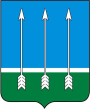 ДУМАЗАКРЫТОГО АДМИНИСТРАТИВНО-ТЕРРИТОРИАЛЬНОГООБРАЗОВАНИЯ ОЗЕРНЫЙ ТВЕРСКОЙ ОБЛАСТИ_________________________________________________________________РЕШЕНИЕ29 марта 2023 г.							   	                         № 1Отчёт  Главы ЗАТО Озерный  о результатах своей   деятельности, деятельности  администрации  ЗАТО Озерный Тверской области в 2022 годуВ соответствии со статьёй 36 Федерального закона от 06.10.2003 № 131-ФЗ «Об общих принципах организации местного самоуправления в Российской Федерации», со статьями 27, 33 Устава ЗАТО Озерный Тверской области, Дума ЗАТО Озерный решила:Деятельность Главы ЗАТО Озерный о результатах своей деятельности, деятельности  администрации ЗАТО Озерный Тверской области в 2022 году признать удовлетворительной.Отчёт Главы ЗАТО Озерный о результатах своей деятельности, деятельности  администрации ЗАТО Озерный Тверской области в 2022 году принять к сведению (приложение).Настоящее решение вступает в силу со дня его подписания.Настоящее решение опубликовать в газете «Дни Озерного» и разместить на официальном сайте муниципального образования ЗАТО Озерный в сети Интернет (www.ozerny.ru).Председатель Думы ЗАТО Озерный   		                             Ю.А. ГраховПриложение к решению Думы ЗАТО Озерный Тверской областиот 29.03.2023 № 1ОТЧЁТГлавы ЗАТО Озерный  о результатах своей   деятельности, деятельности  администрации  ЗАТО Озерный Тверской области в 2022 году2022 год стал отправной точкой для кардинальной перестройки взаимоотношений во всем мире. С началом специальной военной операции пришла новая политическая и экономическая реальность.Россия, несмотря на санкционное давление Запада, сумела сохранить свою экономику, реализует и расширяет социальные программы, оказывает поддержку бизнесу, наметила реформу образования.В сложившейся экономической ситуации в Верхневолжье продолжают работу все ключевые предприятия. Немаловажно, что в регион пришли новые, современные компании. К примеру, ООО «ПК Аквариус» начал производство компьютерной техники и IT-решений.  Тверская область успешно развивается: совершенствуется дорожная инфраструктура, обновляются городские пространства, ведется непрерывная работа по сохранению памятников истории и культуры.В регионе по-прежнему растет количество многодетных семей, детей дошкольного и школьного возраста. Открываются новые детские сады, строятся школы и учреждения здравоохранения.Причем внимание уделяется каждому муниципалитету, что тоже немаловажно: подобно тому, как Россия движется вперед благодаря преобразованию регионов, так и развитие самих субъектов страны зависит от развития их составляющих, то есть  муниципальных образований.Благодаря поддержке Губернатора Тверской области Игоря Михайловича Рудени и Правительства региона мы решаем многие вопросы развития нашего муниципального образования на условиях софинансирования. Общий объем финансирования на реализацию 8 национальных и региональных проектов, в которых Озерный принимал участие в 2022 году, составил около 45 млн. рублей, из них доля местного бюджета всего 10 млн. 175 тысяч.Работа органов местного самоуправления направлена на  исполнение полномочий в соответствии со 131-ФЗ «Об общих принципах организации местного самоуправления в РФ», Уставом и другими Федеральными и областными правовыми актами; на решение задач, где основной стратегической целью является повышение качества жизни жителей муниципального образования за счет четкого и отлаженного функционирования всех систем жизнеобеспечения и их поступательного развития, социальной стабильности, сбалансированности бюджета ЗАТО Озерный, повышения эффективности бюджетных расходов и исполнения расходных обязательств муниципального образования. Нормотворческая деятельность администрации В 2022 году администрация ЗАТО Озерный осуществляла свою деятельность в тесном взаимодействии с Думой ЗАТО Озерный: проведена значительная законотворческая работа, нацеленная на эффективное и быстрое решение возникающих проблем. Вступили в силу новые законы на федеральном и региональном уровне. Совершенствовалась нормативно-правовая база и на местном уровне, внесены изменения в 29 ранее утвержденных решений.В отчетном периоде сотрудники администрации ЗАТО Озерный принимали участие в 13 заседаниях Думы ЗАТО Озерный, из них очередных – 9, внеочередных – 4, на которых рассмотрено более 98 вопросов, принято 86 решений, в том числе 32 нормативно-правовых акта, относящихся к вопросам бюджетно-финансовой, социально-экономической сферы, вопросам о местных налогах и сборах, организации деятельности Думы.  Принят новый Устав ЗАТО Озерный - основной нормативно - учредительный акт, определяющий статус муниципального образования и особенности деятельности органов местного самоуправления, закрепляющий организационные, финансово-экономические и иные основы местного самоуправления на территории ЗАТО Озерный, утверждена схема многомандатных избирательных округов по выборам депутатов Думы ЗАТО Озерный Тверской области и её графическое изображение.Все вопросы, выносимые на рассмотрение Думы, предварительно прорабатывались на заседаниях постоянных депутатских комиссий Думы. За отчетный период состоялось 15 заседаний комиссий, которые проводили свою работу в тесном взаимодействии с органами исполнительной власти ЗАТО Озерный, руководителями муниципальных предприятий и организаций.  Опубликование решений Думы ЗАТО Озерный осуществлялось на официальном сайте муниципального образования ЗАТО Озерный в сети Интернет (www.ozerny.ru) и в газете «Дни Озерного».  Все принятые нормативные правовые акты Думы ЗАТО Озерный включены в Единый Регистр муниципальных нормативных правовых актов Тверской области в соответствии с Законом Тверской области.БЮДЖЕТ ЗАТО ОЗЕРНЫЙДоходы бюджета ЗАТО Озерный в 2022 году формировались за счет налоговых и неналоговых доходов и безвозмездных поступлений из бюджетов других уровней.Доходы бюджета ЗАТО Озерный исполнены в объеме: Одной из составляющих доходной части бюджета в современных условиях являются собственные доходы бюджета - 333 млн. руб. (72% в общей  сумме доходов), которые состоят из безвозмездных поступлений (дотаций, субсидий и иных межбюджетных трансфертов) - 197 млн. руб., налоговых и неналоговых доходов - 136 млн. руб.Налоговые поступления составили 130 млн. рублей или 39% от общего объема собственных доходов (органы местного самоуправления не в состоянии влиять на расширение своей налоговой базы, поскольку перспективы роста налога на доходы физических лиц зависят от развития градообразующих предприятий). Неналоговые доходы составили 6 млн. рублей или 2% от общего объема собственных доходов.  Безвозмездные поступления из бюджетов других уровней состоят из финансовой помощи федерального бюджета и финансовой помощи областного бюджета:В течение года финансовый отдел взаимодействовал с налоговыми органами по вопросам своевременности и полноты поступления налогов и других обязательных платежей, а также сокращения недоимки по налогам, поступающим в бюджет ЗАТО Озерный. Проводилась информационная кампания (август-ноябрь) об обязанности уплаты имущественных налогов в установленные законодательством сроки в виде публикаций в СМИ и интернет - ресурсах. Во исполнение постановления администрации ЗАТО Озерный Тверской области от 19.02.2013 г. № 71 межведомственная комиссия по укреплению налоговой и бюджетной дисциплины, а также легализации заработной платы ЗАТО Озерный в 2022 году обеспечивала координацию деятельности органов местного самоуправления и органов государственной власти в сфере финансового, налогового, правового контроля за деятельностью организаций и индивидуальных предпринимателей в целях исполнения налогового, бюджетного, трудового законодательства и недопущения на территории ЗАТО Озерный выплат неучтенной заработной платы. За 2022 год были проведены 4 заседания комиссии, на которые были приглашены 64 налогоплательщиков, имеющих недоимку по налогам в целях рассмотрения причин недоимки и определения сроков и порядка погашения задолженности в бюджет ЗАТО Озерный, а также руководители организаций, осуществляющих выплату заработной платы ниже прожиточного минимума. Эффективность от проделанной работы комиссии составила 302,4 тыс. руб.В течение 2022 года финансовым отделом администрации ЗАТО Озерный было подготовлено 17 проектов решений Думы ЗАТО Озерный, из них 7 проектов о внесении изменений и дополнений в бюджет ЗАТО Озерный в установленные сроки были согласованы с Министерством финансов Тверской области на соответствие требованиям бюджетного законодательства Российской Федерации.Удовлетворено 478 заявок главных распорядителей средств на финансирование учреждений.Расходы бюджета ЗАТО Озерный за 2022 год составили 466 млн. рублей. По состоянию на 01 января 2023 года бюджет ЗАТО Озерный исполнен с дефицитом в сумме 1 млн. руб. Дефицит местного бюджета обеспечивался остатками средств на счетах по учету средств бюджета по состоянию на 1 января 2022 года.Бюджет ЗАТО Озерный состоит из 13 муниципальных программ, на выполнение которых в 2022 году направлено 436 млн. рублей, что составило 94% от всех расходов бюджета ЗАТО Озерный.В числе приоритетов финансирования – развитие образования (57% от общей суммы расходов местного бюджета), сферы культуры, физической культуры и спорта (15% от общей суммы расходов местного бюджета), развитие жилищно-коммунального хозяйства (7% от общей суммы расходов местного бюджета), дорожное хозяйство в ЗАТО Озерный (7% от общей суммы расходов местного бюджета), в соответствии с задачами, поставленными Президентом Российской Федерации и Губернатором Тверской области, а также с учетом принятых областных целевых программ. За 2022 год проведено семь контрольных мероприятий по осуществлению внутреннего муниципального финансового контроля, контроля в сфере закупок в пределах полномочий, установленных бюджетным законодательством Российской Федерации и иными нормативными правовыми актами, регулирующими  бюджетные правоотношения, законодательством Российской Федерации о контрактной системе в сфере закупок товаров, работ, услуг для обеспечения государственных и муниципальных нужд. Проверено 121 103 690,77 руб. средств бюджета, выявлено нарушений на общую сумму 1 765 712,21 руб., в том числе финансовых – 6 412,72 руб. По итогам контрольных мероприятий вынесено семь представлений объектам контроля.14 ноября 2022 года финансовым отделом администрации ЗАТО Озерный было организовано публичное обсуждение проекта бюджета ЗАТО Озерный на 2023 год и плановый период 2024 и 2025 годов. Приняты к сведению доходы и расходы бюджета ЗАТО Озерный, исходя из объемов собственных доходов, дотации из федерального бюджета, межбюджетных трансфертов из федерального бюджета, безвозмездных поступлений из областного бюджета.Основными направлениями, отражающими элементы качества управления бюджетным процессом, являются: бюджетное планирование, исполнение бюджета муниципального образования, оказание муниципальных услуг, прозрачность бюджетного процесса.В 2023 году особое внимание будет уделено вопросам повышения эффективности бюджетных расходов в целях создания условий для предоставления качественных и доступных муниципальных услуг.МУНИЦИПАЛЬНЫЕ ЗАКУПКИ План-график закупок формировался заказчиками на текущий и два последующих финансовых года исходя из целей осуществления закупок, а также с учетом требований к закупаемым товарам, работам, услугам (в том числе, предельной цены товаров, работ, услуг) и нормативных затрат на обеспечение функций муниципальных органов, определяющий закупочные потребности на текущий и два последующих финансовых года. Заказчиками за отчетный период размещено 225 версий планов-графиков закупок.  Среднее число версий в плане-графике одного заказчика составило 8. Анализ планирования закупок по результатам 2022 года показывает, что данный показатель находится на нормативно эффективном уровне (97%).Показатели реализации планов-графиков закупок, %За отчетный период количество муниципальных заказчиков и заказчиков ЗАТО Озерный, осуществляющих закупки в соответствии с Федеральным законом о контрактной системе в сфере закупок для государственных и муниципальных нужд» от 05.04.2013 № 44-ФЗ (далее – Закон о контрактной системе), составляет 23 организации.  В соответствии с регламентом взаимодействия заказчиков и уполномоченного органа по определению поставщиков (подрядчиков, исполнителей) для заказчиков ЗАТО Озерный Тверской области, утвержденным постановлением администрации ЗАТО Озерный от 30.12.2013 № 690 «Об определении уполномоченного органа на определение поставщиков (подрядчиков, исполнителей)» полномочия по определению поставщиков (подрядчиков, исполнителей) для всех муниципальных заказчиков  осуществляет отдел муниципальных закупок и бухгалтерского учета администрации ЗАТО Озерный (Уполномоченный орган). За 2022 год Уполномоченным органом опубликовано в единой информационной системе в сфере закупок (далее - ЕИС) 156 извещений об осуществлении закупок на общую сумму 99,4 млн. руб. Из них количество и начальная максимальная цена закупок, по итогам которых заключены муниципальные контракты составили соответственно 132 извещения на 97,5 млн. руб. Количество опубликованных извещений в сравнении с аналогичным периодом в 2020, 2021 годахВ структуре закупок товаров, работ и услуг для муниципальных нужд по номенклатуре товаров, работ, услуг лидирующее место занимают капитальные ремонты дворовых, общественных территорий. Общий объем заключенных контрактов составляет 42,3 млн. руб. или 46,06 % от общего объема заключенных контрактов. Из проведенных за 2022 год Уполномоченным органом процедур привели к заключению контрактов 132 процедуры на сумму 91,9 млн. руб. Из них 74 электронных аукциона, где подано 2 и более заявок (56,0 % от общего количества закупок, которые привели к заключению контракта), 58 электронных аукционов, где подана только одна заявка (44 % от общего количества закупок, которые привели к заключению контракта). Среднее значение «индекса одной заявки» (показатель, рассчитываемый как отношение количества процедур с  одной  поданной заявкой  на участие к общему количеству закупок за отчетный период) за 2022 год находится на уровне 37 %.В отчетном периоде Уполномоченным органом признаны несостоявшимся 80 электронных аукционов. Из них 22 электронных аукциона, где не было подано ни одной заявки на участие и 58 электронных аукционов, где была подана только одна заявка на участие в аукционе.    Процедуры, которые не привели к заключению контрактаОсновная причина несостоявшихся закупок – недостаточный уровень конкуренции хозяйствующих субъектов, что существенно снижает экономическую эффективность закупочных процедур. Для отчетного периода характерно снижение количества и НМЦК закупок по итогам  которых муниципальные контракты не были заключены.За отчетный период расторгнуто 2 контракта (1,5 % от общего числа заключенных контрактов) на общую сумму 4,1 млн. рублей (4,5 % от общей суммы заключенных контрактов).  С применением антидемпинговых мер заключено 23 муниципальных контракта на сумму 5,2 млн. руб., что составляет 17,6 % от общего количества заключенных контрактов или 5,7 % от общей суммы заключенных контрактов. За аналогичный период 2021 года: 28 контрактов на 4,7 млн. руб. или 17,61 % от общего количества и 6,69 % от общей суммы заключенных контрактов.  За 2022 год участниками закупок было подано 338 заявок на участие в аукционах, из них не соответствовали требованиям 38 заявок. О заинтересованности в торгах потенциальных поставщиков свидетельствует коэффициент участия (среднее  количество участников закупок), который за 2022 год составил 2,2 единицы на каждую объявленную процедуру.Среднее количество поданных заявок в зависимости от объема закупки за 2022 годАнализ данных, представленных в таблице, показывает, что максимальное количество заявок участников приходится на закупки  до 600,0 тыс. руб. Наименьшим  спросом пользуются закупки с начальной (максимальной) ценой  контракта более 3 млн. руб. Анализ по итогам проведения процедур за 2022 год Уполномоченным органом показал, что во многих случаях заключенных контрактов победителями являлись юридические лица и индивидуальные предприниматели, зарегистрированные на территории Тверской области (74 % от общего числа победителей).Экономия бюджетных средств за 2022 год сложилась на уровне 5,6 млн. руб. В относительном выражении-  5,6 % от НМЦК.Наибольшая экономия была достигнута при закупках: Капитальный ремонт сетей водоснабжения, водоотведения, отопления в подвальной части здания МБДОУ детский сад № 4 ЗАТО Озерный Тверской области – 1 135,73 тыс. руб., что в процентном выражении составляет – 20,28 от достигнутой экономии в целом.Выполнение работ по огнезащитной обработке металлических конструкций спортивного зала МБУ "Дворец спорта детей и юношества" ЗАТО Озерный – 835,81 тыс. руб., что в процентном выражении составляет – 14,93 от достигнутой экономии в целом.Капитальный ремонт по замене оконных блоков в здании МБДОУ детский сад № 4 ЗАТО Озерный – 471,29 тыс. руб., что в процентном выражении составляет – 8,42 от достигнутой экономии в целом.    Распределение бюджетных средств за 2022 год в разрезе заказчиковДинамика экономии бюджетных средств по закупкамза 2022 год в разрезе заказчиков В 2022 году велась претензионная работа по взысканию с подрядчиков неустоек за просрочку исполнения обязательств, предусмотренных муниципальными контрактами. За отчетный период в бюджет ЗАТО Озерный поступило доходов от штрафных санкций за нарушения законодательства о закупках в сумме 187,17 тыс.  рублей. 	 Во исполнение требований законодательства разработаны и утверждены нормативно-правовые акты, регламентирующие деятельность в сфере закупок:- постановление администрации ЗАТО Озерный от 27.04.2022 г. № 88  «О принятии мер, обеспечивающих возможность изменения (увеличения) цены контракта, предметом которого является выполнение работ по строительству, реконструкции, капитальному ремонту, сносу объекта капитального строительства, проведению работ по сохранению объектов культурного наследия».Должностные лица, занятые в сфере закупок, принимают меры по поддержанию и повышению уровня квалификации и профессионального образования путем повышения квалификации, участия в работе вебинаров, изучения изменений законодательства в сфере закупок. За текущий период 8 специалистов, занятых в сфере закупок, приняли участие в вебинарах, семинарах и курсах повышения квалификации по контрактной системе.    МАЛОЕ И СРЕДНЕЕ ПРЕДПРИНИМАТЕЛЬСТВО Постановлением администрации от 09.11.2021 г. № 414 утверждена программа «Поддержка развития малого и среднего предпринимательства ЗАТО Озерный Тверской области на 2022-2024 годы».В соответствии со статьей 30 Федерального закона от 05.04.2013 г. № 44-ФЗ «О контрактной системе в сфере закупок товаров, работ, услуг для обеспечения государственных и муниципальных нужд» на отчетную дату было размещено 125 извещений о закупках, участниками которых могут быть только субъекты малого предпринимательства и социально-ориентированные некоммерческие организации общим объемом 97,9 млн. рублей.В 2022 году проведены 72 конкурентные процедуры по закупкам  товаров и услуг для обеспечения муниципальных нужд у субъектов малого и среднего предпринимательства, из них в 19 случаях победителем выбран субъект МСП, зарегистрированный в ЗАТО Озерный.В ЗАТО Озерный зарегистрированы 106 индивидуальных предпринимателей, действует 85 торговых объектов.8 субъектов малого и среднего предпринимательства являются арендаторами муниципального имущества. Арендная плата, вносимая субъектами малого и среднего предпринимательства, составляет 61 % от общей суммы годовой арендной платы. Средний размер арендной платы для субъектов малого и среднего предпринимательства за 1 кв. м составляет 89,06 рублей в месяц. В 2022 году на территорию ЗАТО Озерный привлечено 5 субъектов малого и среднего предпринимательства, приступили к деятельности 6 субъектов предпринимательства, прекратили свою деятельность 3 субъекта.В течение 2022 года с целью недопущения необоснованного повышения цен администрацией ЗАТО Озерный в режиме «ежемесячно» проводился мониторинг цен на продукты питания. Ситуация с ценами в ЗАТО Озерный стабильная. Необоснованного или критического повышения цен зафиксировано не было. Для ЗАТО Озерный характерна та же ситуация, что и в целом по Тверской области.УПРАВЛЕНИЕ МУНИЦИПАЛЬНЫМ ИМУЩЕСТВОМДля обеспечения эффективного управления муниципальным имуществом и земельными участками, в целях получения доходов от использования недвижимости Комитетом по управлению имуществом закрытого административно-территориального образования Озерный реализуются мероприятия муниципальной программы «Управление муниципальным имуществом ЗАТО Озерный Тверской области» на 2022-2024 годы, утвержденной постановлением администрации ЗАТО Озерный от 09.11.2021 г. № 425.В 2022 году осуществлены мероприятия по передаче в собственность Тверской области имущественного комплекса новой блочно-модульной котельной.В течение года проводились работы по уточнению сведений Единого государственного реестра недвижимости об объектах недвижимости и правах на них.Прогнозный план приватизации муниципального имущества на 2022 год не утверждался в связи с отсутствием объектов для продажи.За 2022 год в местный бюджет ЗАТО Озерный поступило доходов от продажи имущества в рамках реализации Федерального закона от 22.07.2008 г. № 159-ФЗ «Об особенностях отчуждения недвижимого имущества, находящегося в государственной собственности субъектов Российской Федерации или в муниципальной собственности и арендуемого субъектами малого и среднего предпринимательства, и о внесении изменений в отдельные законодательные акты Российской Федерации» в размере 1 647,1 тыс. рублей.Доходы от сдачи в аренду муниципального имущества составили 873,0 тыс. рублей, от размещения нестационарных торговых объектов – 23,9 тыс. рублей.Доходы от аренды земельных участков составили 557,5 тыс. рублей (48,5% от планового показателя). Невыполнение показателя вызвано задолженностью по арендной плате ООО «Экотехнопроект» в размере 1 093,0 тыс. рублей, ООО «СК НеоСтрой» - 932,9 тыс. рублей.Половина арендаторов муниципального имущества воспользовались отсрочкой платежей по договорам до 31.12.2022 г., предоставленной в соответствии с постановлением администрации ЗАТО Озерный от 28.03.2022 г. № 70 «Об отдельных мерах экономической поддержки субъектов предпринимательской деятельности».В установленном законодательством порядке зарегистрировано право муниципальной собственности на 11 объектов недвижимости (жилые помещения), внесены в Единый государственный реестр недвижимости сведения о 25 служебных квартирах.  В целях реализации прав семей, имеющих трех и более детей, на бесплатное предоставление земельных участков в собственность предоставлены 2 земельных участка для ведения личного подсобного хозяйства в д. Трубичино Бологовского района. От получения земельных участков многодетные семьи отказываются в связи с отсутствием развитой инфраструктуры (по состоянию на 01.01.2023 года на учёте для получения земельных участков в собственность состоит 38 семей, поставлена на учёт за 2021 год 1 семья).  Комитетом ведутся в электронной форме реестр муниципальной собственности, реестр жилищного фонда, реестр граждан, принимавших участие в приватизации жилья. За отчетный период выдано 37 выписок из реестра муниципальной собственности, 30 справок об участии граждан в приватизации  и иных. В соответствии с действующим законодательством Комитетом заключен без проведения торгов 1 договор аренды земельного участка, 2 договора безвозмездного пользования земельными участками, 2 договора на размещение нестационарных торговых объектов.Организовано ведение учета жилья для перечисления взносов на капитальный ремонт в Фонд капитального ремонта многоквартирных домов Тверской области, перечислено взносов в размере 4,4 млн. рублей. Собираемость платы за наем жилых помещений в 2022 году составила 91,4%, при этом накопленный долг населения перед Комитетом по плате на 01.01.2023 года составляет 1243 тыс. рублей. Должникам в 2022 году направлено 205 претензий на общую сумму 1113,4 тыс. рублей (погашено в досудебном порядке 246,9 тыс. рублей), направлено 16 заявлений в мировой суд о выдаче судебных приказов на взыскание задолженности на общую сумму 188,5 тыс. рублей.Специалистами Комитета ведется предоставление муниципальной услуги гражданам по бесплатной приватизации жилья. За 2022 год гражданами приватизировано 45 жилых помещений, расторгнут 1 договор передачи квартиры в собственность граждан.В течение года проводилась работа по совершенствованию процедур предоставления муниципальных услуг в части межведомственного взаимодействия, через портал Росреестра в электронной форме направлено 268 межведомственных запросов. В основном, запросы направлялись с целью взыскания задолженности за жилищно-коммунальные услуги.В Федеральной информационной адресной системе присвоены адреса 14 объектам недвижимости, внесены сведения о кадастровых номерах 100% объектов.ОБРАЗОВАНИЕОбразование – важнейший институт гражданского общества и российского государства, максимально охватывающий интересы всех участников образовательных отношений.Приоритеты государственной образовательной политики направлены на развитие системы образования, обучения и воспитания как основы формирования развитой и социально ответственной личности, стремящейся к духовному, нравственному, интеллектуальному и физическому совершенству.В 2022 году деятельность муниципальной системы образования ЗАТО Озерный была направлена на достижение целей и решение отраслевых задач, определяемых федеральной, региональной и муниципальной политикой в сфере образования. Сегодня образовательная сеть ЗАТО Озерный представляет собой 9 образовательных учреждений, в том числе 2 общеобразовательных учреждения, 5 дошкольных образовательных учреждений, 2 учреждения дополнительного образования. В общеобразовательных учреждениях обучаются 1414 детей.Дошкольные образовательные учреждения посещает 631 ребенок.Дополнительное образование получают 1220 детей в возрасте от 5 до 17 лет.981 ребенок воспитывается в семьях военнослужащих, что составляет 48% от общего числа обучающихся.В рамках Указов Президента РФ выполнены индикаторы размера средней заработной платы, рекомендованные Министерством образования Тверской области. Среднемесячная заработная плата за 2022 год:- педагогические работники дошкольных учреждений – 34 072,24 руб., - педагогические работники общеобразовательных учреждений – 37 254,79 руб., - педагогические работники учреждений дополнительного образования детей – 38 270,76 руб. Осуществляется ежемесячная выплата денежного вознаграждения за классное руководство педагогическим работникам из средств федерального бюджета в размере 5 000 рублей. Классным руководителям установлена надбавка за классное руководство из областного бюджета в размере 1 500,00 руб.  Такую меру поддержки получают 58 классных руководителей школ Озерного.Ключевым элементом, обеспечивающим развитие системы образования, является финансирование. В прошедшем году финансирование образования осуществлялось стабильно, все основные параметры, заложенные в бюджете, выполнены.Расходы, направляемые на образование, реализуются в рамках муниципальной программы «Развитие образовательной системы ЗАТО Озерный Тверской области» на 2022-2024 годы с объемом финансирования 251 873,95 тыс. руб. в 2022 году.В 2022 году независимая оценка качества образовательной деятельности проведена в отношении 4-х муниципальных образовательных учреждений ЗАТО Озерный: - МБОУ СОШ № 1 ЗАТО Озерный;- МБДОУ детский сад № 2 ЗАТО Озерный;- МБДОУ детский сад № 4 ЗАТО Озерный;- МБДОУ детский сад № 6 ЗАТО Озерный.Было проведено анкетирование 151 респондента (родители и обучающиеся) для выявления позиций, мнений потребителей о качестве условий осуществления образовательной деятельности, предоставляемых образовательными учреждениями ЗАТО Озерный Тверской области.По каждому образовательному учреждению на основе собранной, обобщенной и проанализированной информации рассчитан итоговый показатель оценки качества образовательной деятельности учреждения.Итоговый показатель рассчитан из следующих факторов:«Открытость и доступность информации об организации социальной сферы»; «Комфортность условий предоставления услуг»; «Доступность услуг для инвалидов»;«Доброжелательность, вежливость работников учреждения»; «Удовлетворенность условиями оказания услуг».Результат процедуры сбора, обобщения и анализа информации о качестве условий оказания услуг образовательными учреждениями представлен в таблице.ТаблицаИтоги оценки качества по результатам процедуры сбора, обобщения и анализа информации о качестве условий оказания услуг учреждениямиВ образовательных учреждениях ЗАТО Озерный работают 409 человек. В системе дошкольного образования работают 222 человека, из них:количество работников административно управленческого персонала - 7 человек;количество педагогических работников (основных) - 84 (29 педагогов дошкольных образовательных учреждений имеют стаж более 20 лет, 31 педагог с высшим педагогическим образованием, 17 педагогов 1 квалификационной категории, 41 педагог имеет высшую квалификационную категорию);количество обслуживающего персонала - 131 человек.В общеобразовательных учреждениях работают 147 человек, из них:количество работников административно управленческого персонала - 5 человек;количество педагогических работников (основных) - 110 (49 педагогов имеют стаж более 20 лет, 92 педагога с высшим педагогическим образованием, 26 педагогов 1 квалификационной категории, 41 педагог имеют высшую квалификационную категорию);количество обслуживающего персонала - 32 человека.В системе дополнительного образования работают 40 человек, из них:административно управленческий персонал - 4 человека;педагогические работники (основные) - 16 (5 педагогов имеют стаж более 20 лет, 8 педагогов с высшим педагогическим образованием, 5 педагогов 1 квалификационной категории, 8 педагогов имеют высшую категорию);количество обслуживающего персонала - 20 человек.В 2022 году в образовательные учреждения Озерного пришли 4 молодых специалиста:3 молодых специалиста - в учреждения дошкольного образования, 1 - в общеобразовательное учреждение.В соответствии с постановлением Правительства Тверской области
от 20 сентября 2022 г. № 535-пп «О порядке и условиях оплаты и стимулирования труда в отдельных организациях сферы образования» молодым специалистам, устроившимся впервые на работу в образовательные учреждения, устанавливается надбавка на период первых трех лет работы после окончания образовательной организации высшего образования или профессиональной образовательной организации по программам подготовки специалистов среднего звена, в размере 100% от должностного оклада.Одной из важных и приоритетных задач муниципальной системы образования является сохранность и приведение в надлежавший вид существующих зданий образовательных учреждений в соответствии с современными требованиями: безопасность, антитеррористическая защищенность, комфорт и благополучие.В 2022 году в образовательных учреждениях ЗАТО Озерный выполнены работы текущего и капитального характера на сумму 8 940 336,35 руб. В МБДОУ детский сад № 1 ЗАТО Озерный:заменены оконные блоки на верандах 1 этажа здания;произведен капитальный ремонт кирпичной кладки колонн балконов здания;отремонтирован цоколь здания.В МБДОУ детский сад № 2 ЗАТО Озерный:выполнен текущий ремонт и приобретено оборудование для пищеблока; выполнен текущий ремонт лестничного марша подъезда № 1.В МБДОУ детский сад № 4 ЗАТО Озерный:выполнены работы по зашивке нижней части металлического забора из оцинкованного листа;заменены дверные блоки запасного выхода в музыкальном зале. В МБДОУ детский сад № 5 ЗАТО Озерный:выполнен капитальный ремонт туалетных комнат в 2 - х группах (канализационная система, отделка стен, потолков, пола, замена дверей) и 2-х кладовых;закончен капитальный ремонт периметрального ограждения;выполнен текущий ремонт в 2-х групповых комнатах, текущий ремонт лестничного марша.В МБДОУ детский сад № 6 ЗАТО Озерный:выполнен капитальный ремонт туалетных комнат в 2 - х группах (канализационная система, отделка стен, потолков, пола, замена дверей);закончен капитальный ремонт периметрального ограждения;выполнен текущий ремонт лестничных маршей;произведён текущий ремонт в 2-х групповых комнатах;выполнен текущий ремонт фасада здания;произведена замена напольного покрытия в актовом зале.    В МБОУ СОШ № 1 ЗАТО Озерный:выполнен капитальный ремонт кровли спортивного зала здания № 3;произведена замена светильников в учебных кабинетах;выполнен текущий ремонт пола в рекреации на 2,3,4 этажах здания № 3.В МБОУ СОШ № 2 ЗАТО Озерный:выполнен ремонт ограждения;произведен ремонт 2-х учебных классов;произведена установка системы контроля управления доступом.На основные средства в сумме 3 173 030,72 руб. образовательными учреждениями приобретено следующее оборудование:МБДОУ детский сад № 1 ЗАТО Озерный: ноутбук;МБДОУ детский сад № 2 ЗАТО Озерный: ноутбук;музыкальный центр;проточный водонагреватель;бесконтактный термометр;МБДОУ детский сад № 4 ЗАТО Озерный: проектор;электромясорубка;жарочный шкаф;мебель для образовательного процесса (кровать-тумба, шкаф для раздевалки, шкаф со штангой, шкаф для одежды, лавка детская, стол дидактический, стеллажи для игрушек, шкаф для дидактических материалов);МБДОУ детский сад № 5 ЗАТО Озерный:музыкальный центр;мебель (полотеничница, стеллаж для пособий);МБДОУ детский сад № 6 ЗАТО Озерный:стиральная машина;мебель (кухонный пенал, шкаф-купе);МБОУ СОШ № 1 ЗАТО Озерный: видеокамера уличная, внутренняя;видеорегистратор и жесткий диск;мясорубка;МБОУ СОШ № 2 ЗАТО Озерный: газонокосилка;оргтехника;мясорубка;стойка - ресепшен;жалюзи;мебель для 4-х кабинетов;трибуна;МБУ ДО ЦРТДиЮ: снегоуборщик;оргтехника.Для всех дошкольных образовательных учреждений ЗАТО Озерный приобретены скамейки для благоустройства прогулочных территорий, оборудованы помещения для хранения инвентаря.В течение 2022 года фонды библиотек общеобразовательных учреждений ЗАТО Озерный пополнились учебной литературой на сумму 1 млн. 416 тыс. 372 руб. (средства областного бюджета).Учащиеся 1-4 классов общеобразовательных школ обеспечены бесплатными завтраками. Кроме этого, учащиеся с особыми возможностями здоровья с 1 по 11 класс питаются в школьных столовых бесплатно. Услуга бесплатного питания предоставляется учащимся кадетских классов (обед и полдник) и детям из многодетных и малообеспеченных семей, а также детям мобилизованных.Важную роль в организации качественного питания детей выполняет Штаб общественного родительского контроля, который начал свою деятельность в марте 2022 года. Штаб оценивает соответствие реализуемых блюд утвержденному меню, санитарно-техническое состояние обеденного зала (помещения для приема пищи), состояние обеденной мебели, столовой посуды, условия соблюдения правил личной гигиены обучающимися, наличие и состояние санитарной одежды у сотрудников, осуществляющих раздачу готовых блюд, объем и вид пищевых отходов после приема пищи. По результатам проведенных проверок, качество горячего питания, условия приготовления и принятия пищи признаны удовлетворительными.С целью выявления творчески работающих педагогов, формирования позитивного общественного мнения о значимости педагогической профессии, профессионального и личностного роста педагогов, обобщения и распространения педагогического опыта муниципальной системой образования в ЗАТО Озерный ежегодно проводится конкурс профессионального мастерства «Педагог года».В 2022 году в конкурсе приняли участие 9 педагогов образовательных учреждений ЗАТО Озерный. Участникам конкурса была предоставлена возможность расширить запас компетенций, поделиться накопленным опытом. Это прекрасный старт для молодых конкурсантов и отличная возможность для более опытных педагогов показать себя. Победителями городского конкурса профессионального мастерства «Педагог года» стали:- Грицовец Ирина Владимировна, учитель ИЗО МБОУ СОШ № 1;- Елисеева Ольга Сергеевна, воспитатель МБДОУ детский сад № 6;- Сыч Мария Леонидовна, педагог дополнительного образования МБУ ДО ЦРТДиЮ.В 2022 году активно работала Школа молодого педагога. В её работе принимали участие 10 молодых специалистов, из них: 9 -  общеобразовательные учреждения, 1 - дошкольное образовательное учреждение.За каждым молодым специалистом был закреплен педагог-наставник. Проводились открытые уроки молодых педагогов, мастер-классы педагогов-наставников, образовательные сессии, анкетирование, разработан и реализован план проведения Недели молодого педагога.На образовательных семинарах были рассмотрены следующие темы: «Психолого-педагогические особенности обучающихся образовательных учреждений»;«Организация проведения урока/занятия в соответствии с требованиями ФГОС»;«Работа с родителями. Урегулирование конфликтных ситуаций»;«Система развивающего обучения»;«Современные методы обучения и их использование в образовательном процессе».Молодые специалисты защищали образовательные проекты, были участниками конкурса профессионального мастерства «Педагог года», активными участниками различных акций и мероприятий.Одним из важных направлений деятельности образовательных учреждений ЗАТО Озерный является реализация национального проекта «Образование», направленного на формирование эффективной системы выявления, поддержки и развития способностей и талантов у детей и молодежи, основанной на принципах справедливости, всеобщности, а также на самоопределение и профессиональную ориентацию  обучающихся; создание условий для воспитания гармонично развитой и социально ответственной личности на основе духовно-нравственных ценностей народов Российской Федерации, исторических и национально-культурных традиций. На территории муниципального образования в рамках национального проекта реализуются следующие региональные проекты:«Патриотическое воспитание граждан Российской Федерации»;«Успех каждого ребенка»;«Современная школа»;«Цифровая образовательная среда»;«Социальная активность».В рамках проекта «Патриотическое воспитание граждан Российской Федерации» в школы Озерного переданы уличные флагштоки и флаги РФ. Флагштоки, ранее установленные в школах, переданы в дошкольные образовательные учреждения ЗАТО Озерный.В декабре 2022 года общеобразовательные учреждения получили обновленные физические карты Российской Федерации, которые были установлены в рекреациях.Библиотечный фонд пополнился учебными пособиями для 5 класса «Основы духовно-нравственной культуры народов России. Православная культура».Учебная неделя в общеобразовательных  учреждениях  ЗАТО Озерный с 1 сентября 2022 года начинается с исполнения Государственного гимна РФ и поднятия Государственного флага. Актуальной задачей современного образования и воспитания является формирование национальных интересов и ценностей у подрастающего поколения.Традиционно, в образовательных учреждениях проводится системная работа по патриотическому воспитанию детей и подростков. Конкурсы рисунков: «Рисуют дети о войне», «Мир планете Земля», «Я б в военные пошел. Пусть меня научат», патриотические акции: «Краски Победы», «Победа в сердце каждого!» (стихи, рассказы, сочинения), Диктант Победы, «Окна Победы», «Блокадный хлеб», фотовыставка «Портреты Победы», исторические чтения для учащихся кадетских классов и юнармейцев «Читаю строки о войне», организация и проведение учебных сборов для учащихся 10-х классов общеобразовательных учреждений, многочисленные спортивные мероприятия.Продолжилось участие детей и подростков в социально значимых региональных проектах, инициированных Губернатором Тверской области И.М. Руденей. Тверской Императорский путевой дворец в 2022 году посетили 94 учащихся 8-х классов общеобразовательных школ ЗАТО Озерный. В рамках ранней профессиональной ориентации обучающихся, в соответствии с региональным проектом «Билет в будущее», для учащихся 6-11 классов была организована экскурсия в Исторический парк «Россия - Моя история», в которой приняли участие 56 обучающихся.В рамках регионального проекта «Успех каждого ребенка» в МБОУ СОШ № 1 ЗАТО Озерный создано 60 новых мест для реализации дополнительных общеразвивающих программ по туристско-краеведческому и художественному направлениям.Методическая и материальная база МБОУ СОШ № 1 пополнилась учебным оборудованием и наглядными пособиями:по художественному направлению:- софиты; - чучела птиц;- подиумы для натюрмортов;- мольберты;по туристко-краеведческому направлению:- комплект походного оборудования для приготовления пищи (посуда, газовая плита);- тент от дождя групповой - спальные мешки;- туристические рюкзаки;- альпинистская беседка;- страховочные системы;- туристические каски и коврики;- палатки.В общеобразовательных учреждениях ЗАТО Озерный успешно реализуют свою деятельность школьные спортивные клубы - «Спортивный клуб им. Митрошина (СКиМ)» (МБОУ СОШ № 1), «Олимп» (МБОУ СОШ № 2).В целях создания условий для личностного и интеллектуального развития обучающихся, формирования общей культуры и организации содержательного досуга общеобразовательные учреждения получили оборудование для реализации школьного модуля «Шахматы»:- часы шахматные настольные;- наборы для игры в шахматы (настольные и магнитные).Всего шахматами занимаются 106 учащихся общеобразовательных учреждений.В соответствии с решением расширенного совещания Министерства Просвещения РФ от 27.12.2021 года в общеобразовательных учреждениях ЗАТО Озерный созданы Школьные театры и Школьные музеи. Разработаны дорожные карты по развитию указанного направления воспитательной и образовательной деятельности, назначены ответственные за развитие Школьных театров и музеев.На базе школ активно действуют отряды Юных инспекторов дорожного движения. Работа отрядов организована в рамках Плана работы совместных мероприятий с ОГИБДД МО МВД России по ЗАТО, на ОВ и РО Тверской области по профилактике детского дорожно-транспортного травматизма, предупреждению опасного поведения несовершеннолетних участников дорожного движения. Всего в работе отрядов задействовано 29 учащихся 4-х классов и проведено 2 открытых занятия. Отряды ЮИД ежегодно принимают участие в муниципальном и региональном этапах слета ЮИД «Безопасное колесо».В рамках регионального проекта «Современная школа» национального проекта «Образование» на базе МБОУ СОШ № 2 с 2020 года работает Центр образования цифрового и гуманитарного профилей «Точка роста». В 2021 году на базе МБОУ СОШ № 1 ЗАТО Озерный создан центр образования естественнонаучного и технологического профилей «Точка роста». Целью работы Центров является совершенствование условий для повышения качества образования, расширение возможностей учащихся в освоении учебных предметов, как в урочной, так и внеурочной деятельности, в том числе с использованием дистанционных технологий.Кабинеты Точек роста активно используются для работы шахматных кружков, медиа-центра, углубленного изучения информатики, проведения ZOOM-конференций, шашечных и шахматных турниров, уроков «Безопасность в сети Интернет», всероссийской олимпиады школьников, открытых уроков в рамках проекта «Проектория. Шоу профессий», «Уроки цифры», всероссийского открытого онлайн урока «Защитники мира».В МБОУ СОШ № 1 ЗАТО Озерный в декабре 2022 года на базе Точки роста проходил фестиваль талантов «Точка роста», в целях закрепления навыков обучающихся при работе с современным оборудованием, проводились Неделя химии, биологии, экологии, Неделя физики. Целью реализации цифровой образовательной среды является обеспечение равных условий качественного образования детей вне зависимости от места их нахождения посредством предоставления обучающимся и педагогическим работникам доступа к платформе цифровой образовательной среды, формирования в образовательных учреждениях универсальных способов организации цифрового образовательного пространства с использованием контента и образовательных сервисов, соответствующих требованиям, установленным Минпросвещением России.В 2020-2021 учебном году общеобразовательные учреждения получили ноутбуки, интерактивные доски, что позволяет эффективно организовать образовательный процесс. В работе курсов повышения квалификации «Цифровая образовательная среда» принял участие 81 педагог общеобразовательных учреждений, что составляет 100 % от общего числа учителей-предметников. Повышение квалификации проводилось в очной и дистанционной форме с последующим получением удостоверений или сертификатов.Данное направление подразумевает не только оснащение школ современным оборудованием, но и внедрение федеральной государственной информационный системы Министерства просвещения России «Моя школа».Целью создания ФГИС «Моя школа» является обеспечение эффективной информационной поддержки образовательных учреждений и всей системы образования, включая всех участников образовательного процесса, а также создание условий для цифровой трансформации системы образования и эффективного использования новых возможностей информационных технологий.С 1 января 2023 года все участники образовательных отношений обязаны использовать только федеральную государственную информационную систему «Моя школа», так как данная система обеспечивает конфиденциальность, целостность, доступность информации и вводится как дополнение к существующей традиционной системе образования. «Моя школа» является единым федеральным порталом с доступом к цифровому образовательному контенту.В Озерном активно развивается волонтерское движение. Учащиеся и педагоги проходят обучение на платформе Добро. Университет по следующим образовательным курсам:- эффективные коммуникации;- клиентоориентированность в добровольческой среде;- управление командой социального проекта;- управление ресурсами проекта;- управление рисками социального проекта.Численность граждан, вовлеченных в добровольческую деятельность за 2022 год составляет 1326 человек.Российское движение школьников как общественно-государственная детско-юношеская организация для всех школьников страны является важной составляющей системы воспитания, реализуемой образовательными учреждениями. Более 400 учащихся активно участвуют в движении РДШ, а также мероприятиях и конкурсах, направленных на повышение социальной активности молодежи, развитие ее творческого потенциала и формирование активной гражданской позиции.Губернатор Тверской области Игорь Руденя особое внимание уделяет воспитательной работе с подрастающим поколением: «Сейчас реализация молодёжной политики имеет ключевое значение для сохранения того опыта, который был наработан нашим государством. Уверен, что в этих непростых условиях наша активная молодёжь обеспечит устойчивое развитие страны».В 2022 году в школах Озерного впервые реализованы проекты в рамках программы поддержки школьных инициатив Тверской области.С 1 сентября 2022 года в 1 школе начал свою работу обновлённый школьный музей «Школа. История живая».Приобретена новая мебель, стенды, стеллажи. В результате реализации проекта сформирована команда активных педагогов, интересующихся историей родного края, которые, объединив свои опыт и знания, смогут в дальнейшем реализовывать проекты, связанные с сохранением истории нашего муниципального образования. Школьный музей стал важным инструментом обучения и воспитания, приобщающим к исследовательской работе активных школьников, для которых социально-значимая деятельность важна и интересна.В рамках реализации проекта «Активная перемена» МБОУ СОШ № 2 приобретены новая мебель, глобус физический, тактильно-визуальные системы, новые жалюзи. Благодаря реализации этого проекта учащиеся начальных классов получили возможность интересно проводить школьные перемены, играть в новые игры, а педагоги эффективно организовывать свободное время в перерывах между уроками, формировать уровень общей культуры поведения детей.Сегодня, как никогда важно, заложить основы нравственности и духовности, сформировать незыблемые ценности российской государственности у молодого поколения.В рамках реализации Стратегии духовно-нравственного воспитания детей в ЗАТО Озерный, постановлением администрации ЗАТО Озерный от 14.01.2021 года № 10 утвержден план мероприятий по её реализации на 2021-2024 годы. В соответствии с Планом по реализации Стратегии в образовательных учреждениях ЗАТО Озерный проведены более 40 мероприятий, в которых приняли активное участие не только обучающиеся, но и педагоги. Наиболее яркими и запоминающимися стали:конкурс рисунков «Дружба народа - сила страны» для учащихся 1-4 классов;квест-игра «Россия - наш общий дом» для учащихся 7-11 классов;образовательное мероприятие для воспитанников кадетских классов «Святые покровители земли русской»;семейная гостиная «Все начинается с семьи»;тематические уроки «Защитник прав человеческих» для воспитанников кадетских классов к 100-летию А.Д. Сахарова;муниципальный этап Фадеевских образовательных чтений «К 350-летию со дня рождения Петра I»муниципальный конкурс детского рисунка «Земля тверская - земля Святая»;познавательно-игровая программа для воспитанников ДОУ «Встречая Рождество»;квест-игра «Рождественский переполох» для воспитанников ДОУ.Ежегодно в преддверии праздника Светлой Пасхи в Озерном проводится конкурс детского творчества “Пасха глазами детей”.Конкурс направлен на изучение, сохранение и развитие православных традиций. Отрадно, что с каждым годом участие в конкурсе принимает все больше юных озерчан.В рамках Светлой Пасхальной недели были проведены:час духовно-православной культуры для учащихся начальной школы «Праздник Светлой Пасхи»;час духовно-православной культуры для учащихся 5-6 классов «Пасхальный благовест»;познавательно-развлекательное мероприятие для воспитанников дошкольных образовательных учреждений «Пасху радостно встречаем»;театрализованная постановка для воспитанников дошкольных учреждений «Пасхальные растеряши».Завершилась Пасхальная неделя награждением победителей, призеров и участников конкурса, а также большим концертом, в котором приняли участие обучающиеся образовательных учреждений и воспитанники Воскресной школы.С 2019 года в дошкольных образовательных учреждениях реализуется программа «Добрый мир». Методические и учебные пособия, демонстрационный материал для воспитанников и педагогов ДОУ предоставлены Тверской и Кашинской  Епархией Русской Православной Церкви при содействии настоятеля Храма Андрея Первозванного иерея Иоанна Шульга.Важное значение придается патриотическому воспитанию подрастающего поколения. 23 мая 2022 года в Озерном стартовали пятидневные учебные сборы для десятиклассников. Подобные сборы являются не только частью образовательной программы, но и помогают воспитывать любовь к Родине. Сборы проходят ежегодно в конце учебного года для закрепления теоретических знаний, которые школьники получают на уроках ОБЖ. Для сборов создана отличная инфраструктура на базе 7-й ракетной дивизии.Школьники усваивают основы военной службы и физической подготовки, приобретают практические навыки по размещению и быту военнослужащих, получают первичные знания по строевой, огневой и тактической подготовке, а также по основам оказания медицинской помощи.Обучающиеся образовательных учреждений ЗАТО Озерный принимают активное участие во Всероссийских акциях «Письмо солдату». Российским солдатам, участвующим в специальной военной операции по защите Донецкой и Луганской республик, очень важно получить слова поддержки, строки, наполненные теплом и заботой.В образовательных учреждениях ЗАТО Озерный проводятся «Уроки мужества». Военнослужащие 7-й ракетной дивизии регулярно беседуют со школьниками, кадетами и юнармейцами. Рассказывают старшеклассникам о героях военных конфликтов, об их подвигах, о недопустимости попыток переписать историю нашей Родины и искажения отдельных исторических фактов. В нашей территории, традициями связанной со служением Отечеству, мероприятия, проводимые в поддержку специальной военной операции в Украине, получили большой отклик. Подрастающее поколение понимает, насколько ценными могут быть подобные письма и какой силой обладают слова, особенно для людей, которые находятся  вдали от дома, для тех, кто каждый день рискует своей жизнью.Ежегодно в сентябре стартует школьный этап всероссийской олимпиады школьников. Принять участие в олимпиаде может любой желающий, начиная с 4 класса. В 2022-2023 учебном году в школьном этапе олимпиады приняли участие 470 школьников 4-11 классов, из них победителями стали 105 участников, призерами - 149, что дало им право участвовать в муниципальном этапе.Впервые, школьный этап всероссийской олимпиады по шести общеобразовательным предметам проводился на платформе «Сириус».В муниципальном этапе олимпиады приняли участие 118 школьников, из них победителями стали 20 участников, призерами - 15.На региональный этап олимпиады прошли два участника по предметам «история» и «право».В 2022 году зародилась традиция организации экскурсий для школьников, показавших хорошие успехи в учёбе, внеурочной деятельности, активно участвующих в волонтерском и других общественных движениях. За достижения в учебе, спорте и творчестве 25 отличников 1 - 4-х классов побывали в Музее колоколов г. Валдай, 40 учащихся 5-10 классов посетили Новоторжский кремль г. Торжка, 34 выпускника 11-х классов - «Всероссийский историко-этнографический музей» в г. Торжок. В государственной итоговой аттестации в 2022 году приняли участие 111 выпускников 9-х классов, из них 100 выпускников сдавали экзамены в форме основного государственного экзамена, 7 – в форме государственного выпускного экзамена, 4 -  проходили итоговую аттестацию в форме экзамена по трудовому обучению.Успешно сдали все экзамены в основной период ГИА и получили аттестаты 111 выпускников 9-х классов. В том числе ГИА в форме ОГЭ успешно сдали 100 % выпускников, в форме ГВЭ – 100 % выпускников. В 2022 году на территории ЗАТО Озерный было зарегистрировано 49 участников ЕГЭ.29 – МБОУ СОШ № 1 ЗАТО Озерный;20 – МБОУ СОШ № 2 ЗАТО Озерный.Успешно сдали ЕГЭ по основным предметам 100 % выпускников от общего числа участников, по предметам по выбору – 86 % (89%).  Наиболее популярными предметами традиционно остаются математика профильный уровень (29 выпускников), обществознание (16 выпускников), физика (14 выпускников). В МБОУ СОШ № 1 ЗАТО Озерный и МБОУ СОШ № 2 ЗАТО Озерный 100% выпускников получили аттестат о среднем общем образовании. Медалью федерального уровня «За особые успехи в учении» награждены Васильева Дарья, Новак Анастасия, Осинцева Анастасия, Хоменко Павел, Аброскина Людмила, Безуглая Алина, Левченко Ульяна, Оболенская Дарья.В соответствии с проведенным мониторингом трудоустройства выпускников 11-х классов муниципальных бюджетных общеобразовательных учреждений ЗАТО Озерный в 2022 году в ВУЗы поступили 34 человека (5 человек в ВУЗы Тверской области), в СУЗы - 14 человек (5 человек в СУЗы Тверской области), 1 выпускник 2022 года проходит срочную службы в Российской Армии.Васильева Дарья, выпускница МБОУ СОШ № 2, закончившая образовательное учреждение с медалью федерального уровня «За особые успехи в учении» поступила в Тверской государственный медицинский университет на факультет «Лечебное дело».Обеспечение качественного отдыха детей - одна из важнейших задач социальной политики не только для региона, но и нашего муниципального образования. Главным критерием качественного летнего отдыха является безопасность, развитие детей и укрепление их здоровья.На организацию отдыха детей в летний период 2022 года выделено 2 млн. 635 тыс. 455 руб.:- из муниципального бюджета 1 млн. 623 тыс. 555 руб.;- из областного бюджета 1 млн. 011 тыс. 900 руб.Организованным отдыхом в 2022 году в ЗАТО Озерный охвачены 776 детей, что составляет 55 % от количества детей школьного возраста.В летний период 2022 года 50 учащихся школ активно отдохнули и поработали в лагерях труда и отдыха, организованных при МБОУ СОШ № 1 и МБОУ СОШ № 2. В рамках организации временного трудоустройства несовершеннолетних граждан в возрасте от 14 до 18 лет в свободное от учебы время в летний период 2022 года 16 подростков были трудоустроены на предприятия Озерного.В ЗАТО Озерный сложилась стабильная система дошкольного образования, способная организовать воспитание и обучение дошкольников на уровне современных требований. В 2022 году размер родительской платы за присмотр и уход за детьми составляет 78 рублей 96 копеек в день. Осуществляется выплата компенсации части родительской платы за присмотр и уход в дошкольных учреждениях из расчета 20% среднего размера родительской платы на первого ребенка, 50% - на второго ребенка, 100% на третьего и последующих детей в семье. Родительская плата не взимается за осуществление присмотра и ухода за детьми-инвалидами, детьми-сиротами и детьми, оставшимися без попечения родителей, детьми из семей мобилизованных.Одной из первоочередных задач, стоящих перед муниципальной системой образования, является обеспечение доступности дошкольного образования. Все дети в возрасте от 3–х до 7–ми лет обеспечены местами в дошкольных образовательных учреждениях. Это результат выполнения Указа Президента Российской Федерации от 07.05.2012 № 599 «О мерах по реализации государственной политики в области образования и науки».Дошкольные образовательные учреждения предоставляют образовательные услуги дополнительного образования по направлениям: естественно-научное, физкультурно-спортивное, художественное, туристско-краеведческое, социально-педагогическое. Дополнительным образованием охвачено 349 воспитанников дошкольных учреждений.  Благодаря заинтересованному, ответственному отношению руководителей ДОУ, педагогов и узких специалистов образовательный и воспитательный процессы в учреждениях дошкольного образования являются яркими и насыщенными.Муниципальный проект «Поддержка семей, имеющих детей» предполагает создание условий для раннего развития детей, реализацию программы психолого-педагогической, методической и консультативной помощи родителям. С 2019 года на базе МБДОУ детский сад № 2 работает Центр психолого-педагогической, методической и консультативной помощи для родителей, решивших заниматься дошкольным образованием самостоятельно. Консультации проводятся как в очном, так и дистанционном формате. Только за 2021-2022 учебный год проведена 81 консультация. Всего за период деятельности Центра проведено 165 консультаций.Воспитанники дошкольных образовательных учреждений традиционно участвуют в значимых муниципальных мероприятиях:спортивный праздник «День бегуна»;спортивное развлекательное мероприятие «Румяные щёчки»;заседание общества «Юные исследователи родной природы»;спортивное мероприятие для детей и родителей «Здоровье начинается с семьи»;спортивный праздник «Спартакиада ДОУ»;конкурс стихов «Капели звонкие стихов»;олимпиада ДОУ «Познайка».В рамках региональной целевой модели дополнительного образования детей в 2022 году создан Муниципальный опорный центр дополнительного образования детей ЗАТО Озерный для обеспечения межведомственного взаимодействия в системе дополнительного образования детей. Такой формат проектного управления функционирует в рамках утвержденной в 2019 году Целевой модели развития региональных систем дополнительного образования детей.Муниципальный опорный центр дополнительного образования детей ЗАТО Озерный создан на базе МБУ ДО ЦРТДиЮ им. генерал-майора А.В. Грибова и является связующим звеном между организациями, участвующими в реализации дополнительных общеобразовательных программ, а также создает условия для развития всей системы дополнительного образования детей ЗАТО Озерный.В настоящее время подготовлен и утвержден состав специалистов, составлен план работы, создан раздел опорного центра на официальном сайте МБУ ДО ЦРТДиЮ, планируется организация и проведение конференций, семинаров с педагогическими и руководящими работниками образовательных учреждений и учреждений дополнительного образования.	С 2007 года МБУ ДО ЦРТДиЮ является центром кадетского движения в Озерном, основная задача которого - воспитание талантливых, образованных и патриотических настроенных юношей и девушек. За годы существования кадетские классы обрели прекрасные традиции: «Посвящение в кадеты»;конкурсы «Лучший кадет», «Краса-девица»;Всероссийская акция памяти «Блокадный хлеб»;мероприятия, приуроченные ко Дню памяти о россиянах, исполнявших служебный долг за пределами Отечества, и годовщине вывода советских войск из Афганистана;КВН «Юнармейцы Озерного»;патриотические мероприятия «У времени есть своя память»;празднование Дня матери;«Зимний кадетский бал»;фестиваль кадетской и военно-патриотической песни «Верность традиции»;торжественный выпуск кадет.На втором году обучения воспитанники кадетских классов вступают в ряды Всероссийского детско-юношеского военно-патриотического общественного движения «ЮНАРМИЯ».Движение «Юнармия» продолжает традиции детских и молодежных организаций патриотической направленности. Под руководством руководителя Центра военно-патриотического воспитания подрастающего поколения Ю.А. Грахова кадеты-юнармейцы принимают участие в многочисленных военно-патриотических мероприятиях, слетах и спортивных соревнованиях, где занимают достойные места. Славится Озерный и юными спортсменами. Учащиеся Детско-юношеской спортивной школы в 2022 году показали высокие спортивные достижения; 44 раза юные спортсмены поднимались на высшую ступень пьедестала для награждения золотыми медалями в официальных соревнованиях.	18 учащихся спортивной школы входят в состав сборных команд Тверской области по баскетболу, борьбе, плаванию, пауэрлифтингу и выезжают на Всероссийские соревнования. 	Самый высокий результат в 2022 году показала команда юношей на Всероссийском этапе игр Школьных спортивных клубов в соревнованиях по баскетболу 3х3.	В 2022 году спортивная школа подготовила 225 спортсменов-разрядников. 	186 человек приняли участие в тестировании ГТО, 42 человека выполнили нормативы на знаки отличия.2023 год в России объявлен Годом педагога и наставника. В одном из выступлений президент Российской Федерации Владимир Путин отметил: «Чтобы образование в Российской Федерации в полной мере отвечало требованиям времени, стало по-настоящему содержательным и новаторским, необходимо чтобы усилия государства в данной сфере находили широкую общественную поддержку». Если работники системы образования правильно понимают поставленные государством задачи, объективно и своевременно реагируют на современные вызовы, предъявляемые образованию – значит, совместными усилиями будет достигнут высокий результат. В 2023 году образовательные учреждения ЗАТО Озерный продолжат работу, связанную с духовно-нравственным и патриотическим воспитанием подрастающего поколения на основе многонациональных культурных традиций народов, населяющих нашу Родину, этнокультурного многообразия и культурной самобытности.   Защита прав несовершеннолетнихПостоянно действующим коллегиальным органом системы профилактики безнадзорности и правонарушений несовершеннолетних, соблюдения прав детей на территории ЗАТО Озерный является комиссия по делам несовершеннолетних и защите их прав при администрации ЗАТО Озерный (далее – КДН и ЗП), координирующая работу 16 учреждений системы профилактики, безнадзорности и правонарушений несовершеннолетних, из них:дошкольные образовательные организации – 5;общеобразовательные организации – 2;организации дополнительного образования – 2;учреждения культуры и спорта – 2,учреждение здравоохранения (поликлиника ГБУЗ Городская больница ЗАТО Озерный) – 1;учреждение исполнения наказаний – 1;учреждение социальной защиты населения и оказания социальных услуг – 1;учреждение занятости населения – 1.Работа КДН и ЗП при администрации ЗАТО Озерный проводится в тесном взаимодействии с МО МВД России по ЗАТО, на ОВиРО Тверской области.Динамика результатов по выявлению семей и детей, находящихся в социально – опасном положении (далее – СОП):В соответствии с Комплексным планом работы КДН и ЗП по профилактике правонарушений и безнадзорности среди несовершеннолетних в 2022 году приоритетными направлениями являлись:совершенствование форм координации и обеспечение взаимодействия учреждений и органов системы профилактики безнадзорности и правонарушений несовершеннолетних по защите прав и законных интересов несовершеннолетних;осуществление мер по выявлению и устранению причин и условий, способствующих безнадзорности, правонарушений и преступлений несовершеннолетних, по защите и восстановлению их прав и законных интересов; обеспечение контроля над деятельностью органов системы профилактики безнадзорности и правонарушений несовершеннолетних, направленных на профилактику безнадзорности, беспризорности, правонарушений, охране прав несовершеннолетних и реабилитацию несовершеннолетних и семей, находящихся в социально опасном положении.Проведено заседаний КДН и ЗП за отчетный период 22 (в 2021г. - 24), из них расширенных 2 (в 2021 - 2). На заседаниях рассмотрено 62 (в 2021  – 62) материала, из них 25 (в 2021 году – 33) в отношении несовершеннолетних, в том числе 9 (в 2021 – 17) материалов об административных правонарушениях, совершенных несовершеннолетними, 23 (в 2021  – 26) материала - по факту совершения административного правонарушения родителями, либо законными представителями несовершеннолетних. По 30 (в 2021 году - 41) материалам об административных правонарушениях вынесены решения о привлечении виновных к административной ответственности. Одно решение -постановление КДН и ЗП было обжаловано в Бологовский городской суд и, далее по инстанции, в Тверской областной суд. В ходе рассмотрения жалобы постановление КДН и ЗП о привлечении к административной ответственности в виде штрафа в размере 5000 рублей оставлено без изменения. С целью профилактики правонарушений со стороны несовершеннолетних и в отношении несовершеннолетних проведено 32 (в 2021 году – 36) рейда по месту жительства и местам концентрации несовершеннолетних. В ходе рейдов выявлено 7 несовершеннолетних, находящихся в общественных местах в ночное время безнадзорно. Родители указанных несовершеннолетних привлечены к административной ответственности, предусмотренной частью 2 статьи 55 Закона Тверской области «Об административных правонарушениях».Криминогенная обстановка в подростковой средеДинамика результатов по состоянию преступности и бродяжничества несовершеннолетних ЗАТО Озерный:            Обращений граждан (жалобы, заявления), связанных с нарушением или ограничением прав и законных интересов несовершеннолетних, в течение 2022 года в КДН и ЗП - 3.Для своевременного выявления случаев, связанных с нарушением или ограничением прав и законных интересов несовершеннолетних, в работе КДН и ЗП необходимо активнее привлекать соответствующие органы по защите прав детей, больше использовать потенциал граждан, жителей ЗАТО Озерный. Меры по устранению причин и условий, способствующих совершению преступлений несовершеннолетнихОрганизация трудоустройства: в июле 2022 года на базе МБОУ СОШ № 1 и МБОУ СОШ № 2 ЗАТО Озерный осуществлялась деятельность лагерей труда и отдыха. При содействии ГКУ «Центр занятости населения» Бологовского района Тверской области было трудоустроено 66 несовершеннолетних, из них 25 несовершеннолетних в МБОУ СОШ № 1, 25 несовершеннолетних - в МБОУ СОШ № 2, 1 несовершеннолетний - АО «Спецтехника», 8 несовершеннолетних – ИП Чигрин А.В., 2 несовершеннолетних – ИП Зензеров Е.М., 5 несовершеннолетних – ООО «Строй Мир». В приоритетном порядке данную услугу получили подростки, находящиеся в социально опасном положении.В летний период в рамках реализации подпрограммы «Профилактика правонарушений среди несовершеннолетних в ЗАТО Озерный Тверской области» муниципальной программы «Профилактика правонарушений и обеспечение общественной безопасности в ЗАТО Озерный Тверской области» 2 несовершеннолетних, находящихся в социально опасном положении, направлены в загородные лагеря отдыха.Проводилась информационно–профилактическая работа: были организованы групповые и индивидуальные беседы специалистами КДН и ЗП, инспекторами ПДН МО МВД России по ЗАТО, на ОВ и РО Тверской области, заместителями по воспитательной работе, социальными педагогами образовательных организаций, организованы и проведены родительские собрания с приглашением представителей здравоохранения, анонимное анкетирование учащихся, тематические классные часы.Организовано проведение и принято участие в проведении оперативно–профилактических мероприятий: операции «Подросток-улица», «Трудовая занятость несовершеннолетних», «Подросток - 2022», «Будь Здоров», «Семья», «Дорога», акция «Скоро в школу», рейды по контролю занятости несовершеннолетних, нахождения подростков в ночное время без сопровождения родителей (законных представителей) (32 профилактических рейдов (АППГ - 28).В отношении родителей, не исполняющих обязанности по воспитанию, содержанию и обучению своих детей, осуществляющих ненадлежащий контроль за поведением и времяпровождением, воспитанием детей, применялись меры воздействия в виде привлечения к административной ответственности в соответствии с частью 1 статьи 5.35 КоАП РФ, а также статьи 20.22 КоАП РФ. В 2022 году сотрудниками МО МВД России по ЗАТО, на ОВ и РО Тверской области и членами КДН и ЗП составлены протоколы об административных правонарушениях в отношении родителей 21 (в 2021 году – 28) в том числе: (19 (в 2021 году – 26) - ч. 1 ст. 5.35 КоАП РФ, 2 (в 2021 году – 2) – ст. 20.22 КоАП РФ). Важным направлением деятельности КДН и ЗП в профилактике правонарушений и преступлений среди несовершеннолетних является вовлечение несовершеннолетних в занятия физической культурой и спортом. Основные задачи 2022 года в сфере зашиты прав детей в ЗАТО Озерный выполнены. ДЕМОГРАФИЯДемографические показатели являются ключевым инструментом оценки развития муниципального образования. Сохранение и приумножение численности населения, помощь молодым и многодетным семьям, развитие инфраструктуры и благоустройство ЗАТО Озерный, участие в инвестиционных проектах - основные направления деятельности органов местного самоуправления ЗАТО Озерный в решении вопросов демографической политики.  Согласно статистическим показателям и проведенной на их основе оценке, динамика демографического развития Озерного характеризуется увеличением населения. Численность населения ЗАТО Озерный в 2022 году составила 10756 человек (2021 г. – 10643).  Рождаемость в 2022 году незначительно увеличилась по сравнению с прошлым годом. По данным отдела ЗАГС в 2022 году в ЗАТО Озерный родилось 69 малышей: 37 мальчиков, 32 девочки (2021 - 63). Из них: 21 новорожденный является первенцем, 28 родились в семье вторыми, 13 - третьими, 4 детей – четвертыми, 3 - пятыми. Коэффициент рождаемости в 2022 году составил 6,4 % (2021 г. -  5,9%). Смертность на территории ЗАТО Озерный в 2022 году снизилась по сравнению с 2021 годом (130) и составила 117 человек.Количество зарегистрированных браков в муниципальном образовании увеличилось с 64 в 2021 году до 87 в 2022, разводов – 53 (2021 г. – 48).С каждым годом увеличивается количество многодетных семей. Так, в 2019 году их было - 118, в 2020 году - 130 семей, в 2021 – 150. В 2022 году количество многодетных семей увеличилось ещё на 23 и составило 173 семьи, в которых воспитывается 543 ребенка.Рост числа многодетных семей связан в первую очередь с системной работой, которая идет в тверском регионе на протяжении последних лет. Прежде всего, это широкий спектр финансовой поддержки семей. На сегодняшний день в Тверской области уже действует более 50 направлений помощи, как на федеральном, так и на региональном уровнях, 18 из них - прямые выплаты семьям. Важным условием повышения рождаемости является помощь молодым и многодетным семьям в решении жилищного вопроса. В текущем году 2 молодые, 6 многодетных семей с невысокими доходами, состоящие на учете в качестве нуждающихся в улучшении жилищных условий, получили жилые помещения по договорам социального найма, также 6 многодетных семей военнослужащих обеспечены  служебным жильем. В 2022 году при участии ГБУ «Социально-реабилитационный центр для несовершеннолетних «Мой семейный центр» по Бологовскому и Фировскому району Тверской области и ФГКУ «СУ ФПС № 3 МЧС России» СПЧ – 50 ЗАТО Озерный было установлено 40 автономных дымовых пожарных извещателей в жилых помещениях, в которых проживают 25 многодетных семей.   Решением Думы ЗАТО Озерный от 11.11.2020 года № 51 многодетным семьям, семьям, воспитывающим детей – инвалидов, приемным и опекунским семьям установлены налоговые льготы на имущество физических лиц.На территории ЗАТО Озерный созданы все условия для получения детьми дошкольного образования. Все дети в возрасте от полутора до семи лет обеспечены местами в дошкольных образовательных учреждениях, очереди - нет.В 2022-2023 учебном году стоимость питания осуществлялась из расчета: школьный завтрак учащихся с 1 по 4 классы составляет 83,86 руб., с 5 по 11 классы - 50 руб.; школьный обед - 65,0 руб. С 2020 года в Тверской области действует мера поддержки по обеспечению школьной формой детей из многодетных семей.   В 2022 году в соответствии с Постановлением Правительства Тверской области от 19 августа 2022 г. № 482-ПП «Об обеспечении школьной формой детей, воспитывающихся в семьях с тремя и более детьми в возрасте до 18 лет, в числе которых дети, находящиеся под опекой (попечительством)», обеспечены школьной формой дети из многодетных семей с 1 по 11 классы включительно. В ЗАТО Озерный 294 школьника из многодетных семей с 1-ый по 11-й классы получили школьную форму. Для решения задач по пропаганде повышения престижа семейного образа жизни, многодетности, популяризации традиционных семейных ценностей, формированию позитивного отношения к браку и родительству на территории муниципального образования ЗАТО Озерный, проводятся: - торжественные мероприятия по вручению медали «Родившемуся в Тверской области» семьям, в которых родился ребенок;    - праздничный прием Главы ЗАТО Озерный и церемония награждения семейных пар с круглыми датами совместной жизни «Счастливы вместе», посвященные Дню семьи, любви и верности.Жители муниципального образования активно вовлекаются в реализацию программ и проектов, направленных на повышение статуса института семьи.Так, на территории ЗАТО Озерный проведен муниципальный этап Всероссийского конкурса «Семья года – 2022», победителями которого в номинации «Молодая семья» стала семья Тушиных Дмитрия Аркадьевича и Ольги Александровны, в номинации «Многодетная семья» - Сизовы Дмитрий Игоревич и Нинель Михайловна. Семьи Тушиных и Сизовых представляли ЗАТО Озерный на региональном этапе Всероссийского конкурса «Семья года – 2022». Победителями регионального этапа в номинации «Молодая семья» стала семья Тушиных.С целью повышения престижа крепкого семейного союза среди семей военнослужащих был проведен муниципальный конкурс «Семья военного – союз особый», приуроченный ко Дню дивизии, Дню Озерного. В нем приняли участие 6 семей-военнослужащих в 3-х номинациях.Активное участие взрослые и дети принимают в семейных литературно-художественных онлайн-фестивалях «Защитникам Отечества посвящается», в рамках празднования 23 февраля и «Спасибо маме говорю», приуроченному ко Дню матери.В современных демографических условиях вопрос сохранения здоровья населения является самым актуальным. На решение именно этой задачи направлена деятельность Ассоциации по улучшению состояния здоровья и качества жизни населения «Здоровые города, районы и поселки». В марте 2022 года муниципальное образование Озерный вступило в Ассоциацию и стало одним из 130 муниципалитетов, входящих в ее состав. Главным приоритетом деятельности членов Ассоциации является здоровое планирование городских и сельских территорий, создание условий для развития физической культуры и спорта, сохранение и укрепление здоровья на рабочем месте, укрепление здоровья детей и молодежи, активное долголетие, обеспечение экологического благополучия, здоровое питание.В рамках членства в Ассоциации ЗАТО Озерный принял участие во Всероссийских конкурсах: «Здоровые города глазами детей», «Здоровые города России» в номинации «Лучшая муниципальная программа/проект укрепления общественного здоровья». А также проведены массовые физкультурно-спортивные акции «Зарядка для всех!» в рамках Всемирного дня здоровья и Всероссийской акции "Спортивная зима".Вопрос развития здорового общества требует комплексного подхода с позиций здоровьесбережения населения, улучшения качества жизни, укрепления института семьи, воспитания семейных ценностей. С целью решения этих задач в 2022 году утвержден муниципальный проект «Укрепление общественного здоровья, улучшение демографической ситуации и укрепление семьи муниципального образования ЗАТО Озерный на 2022 – 2024 годы"  в рамках регионального компонента национального проекта «Демография». При сотрудничестве со специалистами Центра общественного здоровья и медицинской профилактики Тверской области, в рамках муниципального проекта по укреплению общественного здоровья проводится работа по улучшению состояния здоровья населения, созданию среды, способствующей ведению здорового образа жизни, проведение информационно-коммуникационных мероприятий. На информационных площадках местных средств массовой информации газета «Дни Озерного», МАУ «ИнКом СЕТЬ» ЗАТО Озерный, официальной страницы муниципального образования ЗАТО Озерный, в социальных сетях печатного издания газеты и телевидения, учреждений образования ЗАТО Озерный распространяются материалы, направленные на информирование, мотивацию и обучение жителей на заботу, укрепление здоровья через активный образ жизни, правильное питание, повышение уровня знаний населения о мерах профилактики хронических неинфекционных заболеваний, отказа от употребления табака и алкоголя.МОЛОДЕЖНАЯ ПОЛИТИКАЦелостное и последовательное осуществление работы с молодежью является одним из факторов устойчивого развития муниципального образования. К категории молодежи относятся лица в возрасте от 14 до 35 лет, на территории  ЗАТО Озерный проживает около 3 000 человек этой возрастной категории.Основными направлениями деятельности являются организация и реализация мероприятий по работе с молодежью, гражданско - патриотическое и духовно-нравственное воспитание, пропаганда здорового образа жизни в молодежной среде, поддержка талантливой и одаренной молодежи, содействие деятельности молодежных организаций и объединений.В организованных мероприятиях участвуют школьники, кадеты, юнармейцы, молодые семьи, члены Молодежной палаты при Думе ЗАТО Озерный, военнослужащие дивизии.В рамках патриотического воспитания и сохранения исторической памяти в 2022 году проведены следующие мероприятия:27 января на площади Победы прошла Всероссийская акция «Блокадный хлеб» в честь Дня полного освобождения от фашистской блокады. Акция была организована Молодежной палатой при Думе ЗАТО Озерный, Центром патриотического воспитания имени генерал-майора Александра Викторовича Грибова и Дворцом культуры ЗАТО Озерный. Минутой молчания кадеты, юнармейцы, военнослужащие 7-й ракетной дивизии и жители Озерного почтили светлую память павших во время блокады.18 марта в центре патриотического воспитания ЗАТО Озерный прошел урок мужества, посвященный теме воссоединения Крыма с Россией.   Кадеты и юнармейцы Озерного подготовили флешмоб в поддержку наших военнослужащих, принимающих участие в специальной военной операции.27 апреля стартовала Всероссийская акция «Георгиевская ленточка», посвященная 77-летию Победы в Великой Отечественной войне.9 мая члены Молодежной палаты при Думе ЗАТО Озерный совместно с военнослужащими 7-й ракетной дивизии  возложили цветы к могиле Героя Советского Союза Николая Тимофеевича Александрова.2 сентября в Озерном на площади Победы прошла акция "Зажги свечу", посвящённая Дню солидарности в борьбе с терроризмом, в ней приняли участие кадеты и юнармейцы, учащиеся 9-10 классов   и жители ЗАТО Озерный.19 октября  состоялась акция «День белых журавлей». Этот день является символом духовности, поэзии и светлой памяти о павших на полях сражений во всех войнах.  С целью популяризации здорового образа жизни:4 января Молодежная общественная палата при Думе ЗАТО Озерный провела на площади «Зимние забавы на ватрушках». 19 апреля состоялся фитнес-марафон. Спортивное мероприятие, организованное Молодежной палатой при Думе ЗАТО Озерный, стало тринадцатым по счету и привлекло огромное количество любителей здорового образа жизни. В течение трех часов пять профессиональных инструкторов по очереди проводили мастер-классы по разным фитнес направлениям.В рамках экологического волонтерства;17 сентября  Озерный принял участие во Всероссийском дне чистоты. В акции участвовали школьники и педагоги Озерного.7 октября при поддержке Молодежной палаты при Думе ЗАТО Озерный была организована высадка дубов на территориях детских садов "Колокольчик", "Березка" и "Звездочка". В акции активно участвовали воспитанники дошкольных учреждений. Помощь в посадке была оказана работниками МУП "Водоресурс" и школьниками-участниками волонтерского движения.  17 октября состоялся экологический велопробег, организованный Молодежной общественной палатой при Думе ЗАТО Озерный. Эковолонтеры Озерного убрали мусор на пляжах Михайловского озера. С целью поддержки и поощрения талантливой молодежи:10 июня состоялось торжественное мероприятие, посвященное празднованию Дня России, на котором были вручены награды юным и талантливым озерчанам за высокие творческие достижения, результативное участие в конкурсах регионального, всероссийского и международного уровней, активное участие в муниципальных общественно-патриотических мероприятиях, достижение высоких спортивных результатов, участие в соревнованиях различных уровней.4 мая по инициативе избирательной комиссии Тверской области в Тверском Дворце культуры «Химволокно» состоялся Региональный Форум молодых и будущих избирателей Верхневолжья «#Мывместе».  22 сентября в конференц-зале Дворца культуры состоялся молодежный форум для школьников Озерного. В форуме приняли участие сотрудники Областного молодежного центра Тверской области Анна Мирошниченко и Владимир Шенгальс.  3 ноября, в преддверии Дня народного единства, во Дворце культуры состоялся форум "Пока мы едины - мы непобедимы!", инициированный Молодежной общественной палатой при Думе ЗАТО Озерный.Этот форум стал своеобразным итогом работы за год активной молодежи Озерного, в нем приняли участие более двухсот человек. Благодарностями были отмечены организаторы волонтерских групп "Тыл Za победу" и "Вяжем бойцам", сплотившие вокруг себя тех, кому не безразлична судьба  военнослужащих, участвующих в СВО.  КУЛЬТУРА И СПОРТВ своей деятельности отдел культуры и спорта руководствовался программой «Культура ЗАТО Озерный» на 2022 – 2024 годы.  В течение года проведен ряд мероприятий по укреплению материально- технической базы:- на капитальный и текущий ремонты Дворца культуры было выделено 16 млн. 856,0тыс. руб., реализовано - 15 млн. 903,0 тыс. руб., в т.ч. субсидия из областного бюджета 6 млн. 334,0 тыс. руб. Таблица №1Для сохранения и приумножения культурного потенциала ЗАТО Озерный проводятся мероприятия по сохранению и развитию библиотечного дела. МБУ «Библиотека» ЗАТО Озерный обслуживает 37% жителей, библиотечным фондом пользуются около 4000 читателей. В течение 2022 года количество посещений составило 21811 раз. 	Сотрудниками библиотеки организовано и проведено 71 мероприятие, оформлено и представлено читателям 94 книжных выставки. Объем электронного каталога на отчетный период – 6 тысяч 155 экземпляров, что составляет 19,5% от общего объема книжного фонда. Благодаря субсидии, предоставленной из областного бюджета Тверской области на поддержку отрасли культуры по направлению «Реализация мероприятий по модернизации библиотек в части комплектования книжных фондов библиотек муниципальных образований», было приобретено 293 экз. книг на сумму 100 тыс. 200 руб. (50 % составила субсидия из областного бюджета). Общий объем новых поступлений за отчетный период составил 453 экз., что на 62% больше по сравнению с предыдущим годом.Основные показатели, характеризующие деятельность МБУ «Библиотека» представлены в таблице №2:Таблица №2Творческими работниками ДК проведено более 400 разножанровых мероприятий, которые посетили 86590 озерчан. По сравнению с прошлым годом количество мероприятий увеличилось на 5,4%, а посещаемость на 5,3 % (2021 год – 65177 человек).  	На базе Дворца культуры работают 33 клубных формирования, в которых насчитывается 494 участника в возрасте от 3-х до 80-ти лет. В 2022 году открылись две студии: театральная, в которой занимаются 15 подростков и 9 взрослых, и «Русская гостиная» в рамках проекта «Традиции живая нить».В таблице №3 приведены основные показатели культурно–досуговой деятельности по годам:						Таблица № 3В МБУ ДК проводится системная работа по патриотическому, духовно-нравственному, экологическому воспитанию детей и юношества, пропаганде и популяризации в молодежной среде здорового образа жизни, профилактике асоциальных явлений. Также ведется активная работа по организации досуга детей, посещающих летние пришкольные лагеря с дневным пребыванием детей. Для детей и подростков проведено 118 мероприятий, что на 12% больше, чем в 2021 году. Творческие коллективы принимают участие в городских мероприятиях, а также активно участвуют в фестивалях и конкурсах различного уровня. За 2022 год творческие коллективы и отдельные исполнители МБУ ДК приняли участие в 46 фестивалях и конкурсах как в выездных, так и в дистанционных, где неоднократно получали звания лауреатов и дипломантов. Трижды отличился в этом году вокальный ансамбль «Озерчанка» (руководитель Колпакова Любовь Николаевна). Значимым областным мероприятием 2022 года было участие коллективов ДК и ДШИ в областном фестивале «На просторах Верхневолжья», на котором все представленные коллективы от муниципалитета стали лауреатами и дипломантами разных степеней и были приглашены на гала-концерт в г. Тверь.В 2022-2023 учебном году на бюджетных отделениях Детской школы искусств обучаются 200 детей и подростков, из них 30 % стали лауреатами и дипломантами конкурсов и фестивалей различного уровня. Васильева Александра и Кулагина Анна стали стипендиатами премии Губернатора Тверской области «Молодые дарования Тверского края». В 40 региональных, всероссийских и международных конкурсах результативно принимали участие коллективы школы «Блестящие» (руководитель Кукса Кристина Александровна), «Лира» (руководитель Шустрова Татьяна Сергеевна), «Карусель» (руководитель Колпакова Любовь Николаевна.   	Социально значимым мероприятием ДШИ в течение 2022 г. была реализация гранта Президента Российской Федерации» проекта «Новаторское осмысление народных традиций в синтезе визуальных видов искусств» в номинации «Театр моды» (коллектив – «Блестящие») на сумму 327 тыс. руб. За учебный год проведено более 70-ти внеклассных мероприятий: традиционные концерты, выставки, тематические классные часы, школьные конкурсы, концерты-беседы и выставки-беседы для родителей, которые посетили 1600 человек, что на 37,5% больше, чем в 2021 году. Одним из направлений работы ДШИ в каникулярные периоды является организация полезной занятости школьников, находящихся в летних лагерях. Созданные условия позволяют обеспечивать образование на высоком уровне. Об этом свидетельствуют результаты итоговой аттестации выпускников. Все они, успешно сдав выпускные экзамены, получили свидетельства об окончании ДШИ. За последние два года 8 обучающихся поступили в высшие и средние специальные учебные заведения.  Муниципальная программа «Физическая культура и спорт ЗАТО Озерный» на 2022-2024 гг. определяет приоритетные цели развития физической культуры и спорта, одной из которых является создание условий, обеспечивающих возможность гражданам систематически заниматься физкультурой и спортом.   На текущие ремонты израсходовано 1 млн. 249 тыс. 368 руб.; на подготовку проектно-сметной документации по объекту капитальный ремонт стадиона – 184 тыс. 194 руб.; для проведения спортивно-оздоровительных мероприятий израсходовано 80,0 тыс. руб.Таблица В целях популяризации физической культуры и спорта проведено 119 физкультурно-оздоровительных и спортивных мероприятий, в которых приняли участие 5054 жителя ЗАТО Озерный разных возрастных групп. 	Ярким завершением года стали спортивные соревнования на Кубок Главы ЗАТО Озерный среди трудовых коллективов и войсковых частей, в которых приняли участие более 160 человек. 47-ми спортсменам был присвоен 1 спортивный разряд и 43-м присвоен разряд «Кандидат в мастера спорта», 917 военнослужащих получили массовые разряды. В   МБУ ДСДиЮ ЗАТО Озерный продолжают работать секции футбола, фитнес–аэробики, аквааэробики и шахматный клуб, в которых занимаются 307 человек. В шахматном клубе ежегодно увеличивается количество участников.  По приведенной ниже таблице можно сказать, что здоровый образ жизни, желание интересно и с пользой для здоровья проводить свободное время являются неотъемлемой частью досуга многих семей.  										                Таблица № 4СТРОИТЕЛЬСТВО И ЖКХОтделом строительства и ЖКХ администрации ЗАТО Озерный реализуются три муниципальные программы:1. Муниципальная программа ЗАТО Озерный Тверской области «Жилищно-коммунальное хозяйство и энергетика ЗАТО Озерный». Объем финансирования данной программы в 2022 году составил 11 499 110  руб.2. Муниципальная программа ЗАТО Озерный Тверской области «Дорожное хозяйство ЗАТО Озерный Тверской области». Объем финансирования данной программы в 2022 году составил 17 969 053 руб.3. Муниципальная программа ЗАТО Озерный Тверской области «Повышение энергетической эффективности ЗАТО Озерный Тверской области». Объем финансирования данной программы в 2022 году составил 17 233 219,87 руб.Основной целью муниципальной программы «Жилищно-коммунальное хозяйство и энергетика ЗАТО Озерный» является обеспечение комфортных условий проживания, повышение качества и условий жизни населения на территории ЗАТО Озерный Тверской области в сфере жилищно-коммунального хозяйства. В рамках реализации этой программы выполнены следующие мероприятия: 1. По благоустройству территории – осуществление покосов трав на общественных территориях в период май-сентябрь.  2. С целью модернизации наружного освещения выполнены следующие виды работ:2.1. освещение площадок для сбора мусора по адресам ул. Московская, д. 14, ул. Киевская, д. 13, ул. Киевская, д. 2а, ул. Строителей, д. 2;2.2. освещение детской площадки в районе многоквартирных домов 2 и 4 по ул. Советская;2.3. освещение территории многоквартирного дома № 5 по ул. Советская;2.4. освещение территории многоквартирного дома № 4 по пер. Тверской;2.5. освещение территории игровой детской площадки перед МОУ СОШ № 2.В результате проведения данных работ устроено 340,9 м линий наружного освещения, установлено 12 светодиодных энергоэффективных светильников.  3. Реализованы мероприятия муниципальной программы «Формирование комфортной городской среды ЗАТО Озерный»:3.1. Выполнены работы по благоустройству территории перед администрацией ЗАТО Озерный: устроено покрытие из брусчатки 514,5 м2, установлено 7 опор освещения со светильниками, 6 скамеек с урнами.  3.2. Выполнен капитальный ремонт системы освещения парка имени маршала Неделина: установлено 38 опор наружного освещения со светильниками, выполнены площадки из брусчатки для установки скамеек, установлено 6 скамеек и 6 урн.  4. Реализованы мероприятия областной программы «Формирование комфортной городской среды»:4.1. выполнен капитальный ремонт дворовой территории многоквартирного жилого дома № 8 по ул. Московская: восстановление 434 м3 асфальтобетонного покрытия проезда, устройство 290 м2 тротуара из брусчатки, установка 5 скамеек, 5 урн и 3 столба наружного освещения на придомовой территории. Стоимость реализации проекта составила 3 153 799 руб. 20 коп., из них средства федерального бюджета – 1 940 000 руб, областного бюджета 60 000 руб.5. В рамках реализации программ по поддержке местных инициатив в Тверской области устроена детская игровая площадка в районе многоквартирных жилых домов № 2 и № 4 по ул. Советская.  Количество установленных игровых элементов - 4. Стоимость реализации проекта 1 152 156,00 руб., из них средства бюджета Тверской области - 979 908,30 руб.6. На средства, выделенные депутатами Законодательного собрания Тверской области с целью благоустройства детских игровых площадок, приобретено детское игровое оборудование на сумму 500 000,00 руб. Данное оборудование смонтировано на дворовой территории многоквартирных домов № 2 и № 3 по ул. Строителей.7. Приведены в нормативное состояние площадки для сбора мусора, произведена окраска 12 площадок.   8. Разработана проектная документация:8.1 на устройство детской игровой площадки в лесопарковой зоне напротив дома № 4 по ул. Уварова; 8.2. на устройство детской игровой площадки в районе дома № 12 по ул. Киевская; 8.3 на капитальный ремонт территории напротив храма Андрея Первозванного; 8.4 на устройство общественной парковки за многоквартирным домом № 8 по ул. Московская; 8.5. выполнены проектные работы на устройство основания памятника М.И. Неделину в парке у ДК ЗАТО Озерный; 9.   закуплены 3 световые панно-растяжки; 10. проведена дератизация и дезинсекция площадок для сбора мусора.Основной целью муниципальной программы «Дорожное хозяйство ЗАТО Озерный Тверской области» является улучшение транспортно-эксплуатационных характеристик улично-дорожной сети ЗАТО Озерный, дорог общего пользования местного значения, повышение безопасности дорожного движения на дорогах, снижение уровня дорожно-транспортного травматизма.   В ее рамках реализованы следующие мероприятия:1. Выполнен текущий  (ямочный) ремонт дорожного покрытия дорог общего пользования с целью приведения к нормативным эксплуатационным характеристикам:  ремонт асфальтобетонного покрытия дорог – 994 м2, ремонт тротуаров – 60 м2.2. Выполнен капитальный ремонт улицы Московская: ремонт асфальтобетонного покрытия дороги – 599 м2, устройство тротуаров  с покрытием «брусчатка» – 864,47 м2. Стоимость проекта –  4 353 000,084 руб., из них средства областного бюджета – 3 482 467, 20 руб.3. Выполнен капитальный ремонт улицы Советская: устройство тротуаров с покрытием «брусчатка» -  1548 м2. Стоимость проекта – 7 481 677, 20 руб., из них средства областного бюджета – 5 985 341, 76 руб.4. Выполнен капитальный ремонт дворовой территории по ул. Советская, д. 1:  ремонт асфальтобетонного покрытия дорог – 648 м2, ремонт тротуаров – 207 м2. Стоимость проекта – 3 298 221, 60 руб., из них средства областного бюджета – 2 613 300 руб.5. Разработана проектная документация: 5.1. на капитальный ремонт ул. Киевская;5.2. на капитальный ремонт дворовых территорий многоквартирных домов № 13 по ул. Киевская и № 12 по ул. Киевская;5.3. на капитальный ремонт пер. Тверской.Основной целью муниципальной программы «Повышение энергетической эффективности ЗАТО Озерный Тверской области» является формирование в ЗАТО Озерный технической, экономической и управленческой политики энергосбережения и разработка на ее основе системы производственных, организационных, нормативных, правовых, финансовых механизмов и мероприятий, практическая реализация которых приведет к повышению эффективности использования топливно-энергетических ресурсов. В рамках ее реализации  выполнены следующие мероприятия:произведен капитальный ремонт тепловых сетей и сетей горячего водоснабжения на участке от ТК 15 до ТК 22 в ЗАТО Озерный. Стоимость проекта  17 233 219,87 руб. (сети теплоснабжения – 673 м, сети ГВС – 322 м), в том числе за счет бюджета Тверской области - 13 782 863 руб. 58 коп.В период с 01.06 по 01.09.2022 года специалистами администрации совместно с представителями МУП «КС ЗАТО Озерный» и ООО УК «Комсервис»  проведена подготовка к эксплуатации в осенне-зимний период 2022-2023 годов   многоквартирных домов,  образовательных учреждений, учреждений культуры и спорта с составлением актов готовности. Подготовлена документация для сдачи в Ростехнадзор Тверской области. Получен паспорт готовности  муниципального образования к отопительному периоду.В 2022 году состоялось 17 заседаний межведомственной комиссии по рассмотрению вопросов, связанных с погашением задолженности за жилищно-коммунальные услуги, на которые приглашено 507 нанимателей и собственников жилых помещений. Проведено 32 рейда по адресам нанимателей, имеющих задолженность за жилищно-коммунальные услуги с вручением предупреждений о срочном погашении задолженности.           По мониторингу оплаты долгов по результатам вызова на межведомственную комиссию должниками оплачено: 5 млн. 083 тыс. руб. ЖКХ - одно из важнейших  направлений в деятельности органов местного самоуправления. Изношенность муниципального жилищного фонда, инженерных коммуникаций, нехватка финансирования на текущий и  капитальный ремонты зданий вызывает определенные трудности, но вопросы решаются оперативно и своевременно.Реализация администрацией ЗАТО Озерный жилищно-коммунальных полномочий осуществляется в партнерском взаимодействии с предприятиями ЖКХ.Летом 2022 года МУП «Коммунальные системы ЗАТО Озерный»   заменило часть трубопровода на участке от ТК- 99 (торговый центр «Девяточка») до ТК- 66 (Администрация), который длительное время не использовался ввиду ветхого состояния. Использование данного участка теплосети позволило обеспечить горячим водоснабжением от блочно-модульной котельной весь городок. Так с 1 июня по 17 июля горячее водоснабжение всего городка обеспечивала газо-мазутная котельная, а с 18 июля по 31 августа в работе находилась блочно-модульная котельная. В результате: потребление природного газа за 3 летних месяца 2022 г. сократилось на 318 тыс. куб.м, потребление электроэнергии   сократилось на 42, 26 тыс.кВт  по сравнению с аналогичным периодом 2021 года.Также предприятием в отчетном году проведены своими силами работы по замене участков распределительных сетей в количестве 578 п.м.МУП «Водоресурс»  надежно обеспечивает подачу воды, прием и утилизацию стоков, поддерживает в рабочем состоянии оборудование и трубопроводы.В 2022 году в целях снижения затрат предприятия на электроэнергию: на КОС установлены 2 новые воздуходувки мощностью 30 кВт каждая, а также конвектора в количестве 60 шт. Экономия в результате установки новых воздуходувок составила: 355 380 кВт*ч или 3 172 000руб. Суммарная экономия всех мероприятий составила: 3 416 000 руб.В 2022 году  МБУ «Дорсервис» выполняло муниципальное задание по содержанию объектов дорожного хозяйства: производилась очистка дорог и тротуаров, выкашивание травы вдоль дорог, разметка пешеходных переходов, замена щитков и стоек дорожных знаков,  установка колодца ливневой канализации у здания по ул. Советская 10; вырубка  засохших и старых деревьев; проведены работы по установке нового оборудования, кабеля и светильников на ул. Полевая.           ООО «УК Комсервис»  за отчетный период проведено обследование МКД в рамках плановых весенних и осенних осмотров, по результатам которых осуществлялось текущее содержание и подготовка домов к  отопительному сезону, кроме этого выполнены работы:  ремонт кровли – 1680 м кв.; ремонт межпанельных стыков – 1269 м;ремонт входных групп  по адресам:ул. Комсомольская д. 6, ул. Киевская д. 5а, ул. Ленинградская д. 20,ул. Советская д. 1;ремонт отмостки и устройство водоотвода (водоприемных колодцев 7 шт.) в многоквартирном жилом доме по ул. Ленинградская д. 23;ремонт и окраска скамеек   на придомовых территориях;окраска детских площадок.          С целью реализации на территории ЗАТО Озерный областной программы капитального ремонта за счет средств собственников жилья отремонтирована кровля многоквартирного дома по адресу ул. Труда дом 2.   Стоимость капитального ремонта – 3 427 276, 20 руб.Охрана окружающей средыВ рамках мероприятия «Санитарная очистка территорий общего пользования, ликвидация стихийных свалок» подпрограммы «Развитие и благоустройство ЗАТО Озерный Тверской области» муниципальной программы «Жилищно-коммунальное хозяйство и энергетика ЗАТО Озерный Тверской области», утвержденной постановлением администрации ЗАТО Озерный от 09.11.2021 № 410, ежеквартально проводятся мероприятия, направленные на улучшение экологического состояния окружающей природной среды и сохранение здоровья населения, а именно:- в период с 11.04.2022 по 10.05.2022 г. - Месячник благоустройства территории ЗАТО Озерный;- в период с 06.07.2022 по 15.07.2022 г. была организована летняя декада по благоустройству территории, приуроченная к празднованию Дня дивизии, Дня Озерного;- в период с 03.10.2022 по 12.10.2022 г. проведена осенняя декада по благоустройству территории.В мероприятиях по благоустройству приняли участие трудовые коллективы организаций и предприятий осуществляющих свою деятельность на территории ЗАТО Озерный, военнослужащие в/ч 14245.С целью контроля за потреблением ресурсов нанимателями и собственниками жилых помещений в 2022 году было установлено:41 прибор учета потребления холодной воды;43 прибора учета потребления горячей воды.Специалистами отдела по строительству и ЖКХ за отчетный период:рассмотрено 2 заявления о перепланировке жилых помещений, в обоих случаях приняты положительные решения;выдано 3 разрешения на земляные работы;выдано 84 разрешения на замену газового оборудования.Жилищная политикаДля получения муниципальной услуги «Постановка военнослужащих, проходящих военную службу по контракту на территории ЗАТО Озерный, и совместно проживающих с ними членов их семей» на учет на получение служебных жилых помещений   с заявлениями о принятии на учет в 2022 году обратилось 57 семей военнослужащих.За 2022 год 88 семей военнослужащих были обеспечены служебными жилыми помещениями специализированного жилищного фонда для военнослужащих (2021 г. – 61 семья).По состоянию на 01.01.2023 года в администрации ЗАТО Озерный на учете в качестве нуждающихся в получении жилых помещений специализированного жилищного фонда для военнослужащих состоит 150 семей (на 01.01. 2022 г. – 193). Из них 47 семей обеспечены жильем и проживают в служебных жилых помещениях или в жилых помещениях по договору коммерческого найма (но состоят на учете в связи с изменением состава семьи), 40 семей заключили договора поднайма с собственниками жилых помещений.В 2022 году 18 семей были  обеспечены жилыми помещениями по договорам социального найма.  За отчетный период переоформлены и заключены 264 договора служебного найма в  связи с прохождением военной службы и трудовыми отношениями не территории ЗАТО Озерный.  В 2022 году проведена инвентаризация служебного жилищного фонда. Жилищный фонд насчитывает всего 4145 квартир, из них – 2810 (68%) квартир в частной собственности (приватизация), 711 служебных жилых помещений.  С целью выполнения государственных обязательств по обеспечению жильем категорий граждан подлежащих переселению за пределы закрытого административно - территориального образования Озерный Тверской области, в соответствии с графиком выпуска и распределения государственных жилищных сертификатов в пределах выделенных из федерального бюджета средств социальных выплат для приобретения жилых помещений в 2022 году администрацией ЗАТО Озерный выдано 3 государственных жилищных сертификата гражданам - участникам подпрограммы «Выполнение государственных обязательств по обеспечению жильем категорий граждан, установленных федеральным законодательством», на общую сумму 7 854 519.00  рублей               ЮРИДИЧЕСКАЯ СЛУЖБАВ 2022 год юридический отдел представлял интересы администрации ЗАТО Озерный по 35 гражданским делам:   	 -  по 28 гражданским делам в судах общей юрисдикции; 	 - 7 – арбитражные суды.          В течение отчетного периода юридическим отделом администрации ЗАТО Озерный оказывалась бесплатная юридическая помощь и осуществление правового информирования:  Количество обращений граждан по вопросам оказания бесплатной юридической помощи – 12.  Бесплатная юридическая помощь оказывалась малоимущим гражданам и  инвалидам 1 и 2 группы. Проводилась работа с муниципальными учреждениями, в том числе по внесению изменений в учредительные документы муниципальных учреждений, регистрации изменений. 234 муниципальных нормативно-правовых акта направлено в Министерство региональной политики для включения в Регистр НПА Тверской области.В соответствии с Законом Тверской области от 14.07.2003 года № 46-ЗО «Об административных правонарушениях» юридическим отделом администрации ЗАТО Озерный в 2022 году по материалам, поступившим из МО МВД России по ЗАТО, на ОВ и РО Тверской области, составлено 36 протоколов об административных правонарушениях:- 36 протоколов по ст. 54. 1 «Нарушение тишины» (34 протокола вместе с материалами направлены на рассмотрение в мировой суд для принятия решения, по всем вынесены решения мировым судом);- 2 протокола направлены в в/ч 14245 для дальнейшего рассмотрения и принятия решения.Таблица сравнения по составлению протоколов об административных правонарушениях 2020-2021-2022За 2022 год юридическим отделом вынесено 33 определения об отказе в возбуждении дела об административном правонарушении. Из них 3 отказа по  ст. 40 «Нарушение требований по содержанию домашних животных», которая утратила силу; 30 отказов по ст. 54.1 «Нарушение тишины» (отсутствие состава административного правонарушения, время совершения правонарушения, не  установлена личность нарушителя, не установлено местонахождение нарушителя).Определения об отказе в возбуждении дела об административном правонарушении 2020-2021-2022Ведомственный муниципальный контроль по соблюдению трудового законодательстваВ 2022 году в 2-х муниципальных бюджетных учреждениях ЗАТО Озерный осуществлялся ведомственный муниципальный контроль по соблюдению трудового законодательства и иных нормативных правовых актов, содержащих нормы трудового права:1) с 23.03.2022года по 25.03.2022 года - в МБДОУ детский сад № 4, нарушений не выявлено.2) с 21.09.2022 года по 23.09.2022 года - в МБДОУ детский сад № 5, выявлены нарушения (содержание трудового договора с работником не соответствует ст. 57 Трудового кодекса РФ, не указаны идентификационный номер налогоплательщика и условия труда на рабочем месте). Нарушения устранены в установленный срок.ОБЕСПЕЧЕНИЕ БЕЗОПАСНОСТИ ЖИЗНЕДЕЯТЕЛЬНОСТИ НАСЕЛЕНИЯВ целях обеспечения безопасности граждан и территории в отчетном периоде разработана и реализована муниципальная программа «Обеспечение безопасности жизнедеятельности населения ЗАТО Озерный Тверской области на 2022-2024 годы», состоящая из подпрограмм:- «Совершенствование гражданской обороны в ЗАТО Озерный Тверской области»;- «Предупреждение чрезвычайных ситуаций природного и техногенного характера, снижение тяжести их последствий на территории ЗАТО Озерный Тверской области»;- «Повышение пожарной безопасности в ЗАТО Озерный Тверской области».В рамках ее реализации администрацией ЗАТО Озерный организованы и проведены следующие мероприятия:- разработаны и приняты нормативно-правовые акты в области гражданской обороны, защиты населения и территорий от чрезвычайных ситуаций природного и техногенного характера;- проведены 3 командно-штабных учения с органами управления, силами и средствами единой государственной системы предупреждения и ликвидации ЧС по отработке вопросов ликвидации ЧС, возникающих в результате природных пожаров, защиты населенных пунктов, объектов экономики и социальной инфраструктуры от лесных пожаров, а также безаварийного пропуска весеннего половодья;- проведено 1 пожарно-тактическое учение с привлечением сил и средств войсковой части 14245, нештатных формирований гражданской обороны ЗАТО Озерный, СПСЧ № 50 МЧС России;- проведены 3 совместных тренировки по противодействию терроризму с привлечением сил и средств органов военного управления войсковой части 14245 (подразделения противодействию терроризму), аварийно-спасательных служб ЗАТО Озерный, МО МВД России по ЗАТО, на ОВ и РО Тверской области, отдела ФСБ России (войсковая часть 34087), СПСЧ № 50 МЧС России.При проведении тренировок и учений по гражданской обороне проводились занятия с руководителями учреждений и организаций, а также с начальниками нештатных формирований по обеспечению выполнения мероприятий по гражданской обороне (НФГО). Выполнялись мероприятия по развертыванию сборного эвакуационного пункта, пункта выдачи индивидуальных средств защиты населению, пункта РХЗ наблюдения, проведен строевой смотр техники и личного состава нештатных аварийно-спасательных формирований ЗАТО Озерный.Ежемесячно проводились занятия с персоналом единой дежурно-диспетчерской службы (ЕДДС) по порядку действий в случае возникновения чрезвычайных ситуаций природного и техногенного характера на объектах жизнедеятельности и тренировки с диспетчерами системы вызова оперативных служб по единому номеру «112».В течение года в местных средствах массовой информации и на официальном сайте муниципального образования размещались материалы по гражданской обороне, предупреждению чрезвычайных ситуаций природного и техногенного характера, обеспечению пожарной безопасности и безопасности людей на водных объектах;Подготовка населения ЗАТО Озерный в области гражданской обороны и защиты от чрезвычайных ситуаций в отчетный период осуществлялась в соответствии с требованиями Федеральных законов, нормативно-правовых актов Тверской области, администрации ЗАТО Озерный, планом основных мероприятий ЗАТО Озерный в области гражданской обороны, предупреждения и ликвидации чрезвычайных ситуаций, обеспечения пожарной безопасности и безопасности на водных объектах.Проводилась трансляция учебных кинофильмов по пожарной безопасности, гражданской обороне по каналам местного телевидения для обучения неработающего населения. Организовано техническое обслуживание и эксплуатация автоматизированных пожарных сигнализаций, установленных в муниципальных учреждениях с массовым пребыванием граждан. В 2022 году проведено 4 плановых заседания и 5 внеплановых заседаний комиссии по чрезвычайным ситуациям и обеспечению пожарной безопасности. Наибольшее внимание было обращено на безопасность потенциально опасных объектов жизнеобеспечения муниципального образования, объектов с массовым пребыванием людей, образования, здравоохранения.Продолжается работа по совершенствованию учебно-материальной базы учебно-консультационных пунктов гражданской обороны муниципального образования.В целях ведения гражданской обороны, своевременного устранения аварий и неисправностей на системах жизнеобеспечения ЗАТО Озерный администрацией в отчетном периоде проведено пополнение запасов материально-технических средств ГО на сумму 1.100.385 рублей.ВОИНСКИЙ УЧЕТАдминистрацией ЗАТО Озерный работа по реализации полномочий по воинскому учету проводилась в соответствии с действующим законодательством Российской Федерации. В рамках реализации Указа Президента Российской Федерации от 21.09.2022 № 647 «Об объявлении частичной мобилизации в Российской Федерации» на территории муниципального образования проведены мероприятия по выполнению задач частичной мобилизации в установленные сроки, 38 человек направлены в ВС РФ.В муниципальном образовании на воинском учете состоит 1260 человек, из них 226 – офицеры, 1034 – рядовые, сержанты, прапорщики. В отчетном периоде на воинском учете состояло 110 граждан, подлежащих призыву в Вооруженные силы Российской Федерации.  В весенний  призыв отправлены в войска 9 призывников, 8 человек призваны по контракту. В осенний призыв принято решение о призыве в Вооруженные силы Российской Федерации 3-х человек. 8 человек поступили в образовательные учреждения МО РФ и других министерств и ведомств, имеющих в своем составе вооруженные формирования, остальные граждане получили отсрочки от призыва на военную службу по законным основаниям.ОБЩЕСТВЕННАЯ БЕЗОПАСНОСТЬ В целях обеспечения охраны общественного порядка и профилактики правонарушений в 2022 году реализована муниципальная программа «Профилактика правонарушений и обеспечение общественной безопасности в ЗАТО Озерный Тверской области» на 2022-2024 годы, утвержденная постановлением администрации ЗАТО Озерный от 09.11.2021 года № 411. В рамках данной программы работа велась по подпрограммам: - «Профилактика правонарушений в ЗАТО Озёрный Тверской области»;- «Комплексные меры противодействия злоупотреблению наркотическими средствами, психотропными веществами и их незаконному обороту в ЗАТО Озерный Тверской области»;- «Повышение безопасности дорожного движения в ЗАТО Озерный Тверской области»;- «Профилактика правонарушений среди несовершеннолетних в ЗАТО Озерный Тверской области»;- «Противодействие терроризму и экстремизму в ЗАТО Озерный Тверской области».В 2022 году в ЗАТО Озерный зарегистрировано 120 (2021 г. - 100) преступлений, из них 24 (2021 год – 27) преступления относятся к категории тяжких и особо тяжких, 27 (2021 г. - 24) преступлений совершено в общественных местах, в том числе 22 на улице. Выявлено 1755 (2021 г. - 1673) административных правонарушений, из них 1155 (2021 – 1022) по линии обеспечения безопасности дорожного движения. В 2022 году лицами, ранее судимыми, совершено 17 (2021 г. - 19) преступлений, лицами, находящимися в состоянии алкогольного опьянения, совершено 27 преступлений (2021 г. - 19).АНТИТЕРРОРИСТИЧЕСКАЯ КОМИССИЯОбщественно-политическая обстановка на территории ЗАТО Озерный является стабильной, управляемой и контролируемой. Актов террористической направленности, а также преступлений против основ конституционного строя не зарегистрировано. Конфликтов на межнациональной почве и тенденций к их возникновению не зафиксировано.  Лица ранее судимые, совершившие преступления террористической и экстремистской направленности, и несовершеннолетние, совершившие правонарушения экстремистской направленности, на территории ЗАТО Озерный не проживают, на учете в МО МВД России по ЗАТО, на ОВ и РО Тверской области не состоят.		Совместно с межмуниципальным отделом МВД России по ЗАТО, на ОВ и РО Тверской области в системе проводится работа по профилактике нелегальной миграции на территории ЗАТО Озерный. Во взаимодействии с войсковой частью 14245, отделом ФСБ России, войсковой частью 34087 осуществляется комплекс мер, направленных на выявление лиц, незаконно пребывающих на территории муниципального образования.		В целях систематизации проводимой работы осуществляется ежемесячный анализ криминогенной обстановки в области миграции на территории ЗАТО Озерный. Преступлений, совершенных лицами некоренной национальности, на территории ЗАТО Озерный не допущено.		В отчетном периоде проведено 5 плановых, 3 внеочередных заседания АТК ЗАТО Озерный и 1 совещание, на которых рассмотрено 33 вопроса, заслушаны 48 человек. На территории ЗАТО Озерный находятся 20 потенциальных объектов террористических посягательств, 13 из которых подлежат категорированию. Из них: 12 имеют актуализированные паспорта безопасности. Паспорт безопасности МБУ ДО «Детская школа искусств» ЗАТО Озерный находится в работе.В соответствии с планом работы рабочих групп были проведены 4 плановых и 3 внеплановых (по решению АТК ЗАТО Озерный) обследования состояния антитеррористической защищенности 20 потенциальных объектов террористических посягательств (ПОТП): объектов жизнеобеспечения – 7; образовательных учреждений – 9; объектов спорта – 1; объектов здравоохранения – 1; объектов культуры – 1, объектов религиозных организаций – 1.В целях реализации мероприятий в сфере профилактики терроризма, предусмотренных муниципальной программой «Профилактика правонарушений и обеспечение общественной безопасности в ЗАТО Озерный Тверской области» на 2022 – 2024 годы (подпрограмма «Противодействие терроризму и экстремизму в ЗАТО Озерный Тверской области»), утвержденной постановлением администрации ЗАТО Озерный от 09.11.2021 года № 411, было выделено 225000 рублей. Программа выполнена на 99 %:- 200,0 тыс. рублей направлено на реализацию по усилению антитеррористической защищенности объектов с массовым пребыванием людей в ЗАТО Озерный; 	- 22,6 тыс. рублей - на приобретение, изготовление и распространение печатной и наглядной продукции по противодействию терроризму.В 2022 году продолжалась работа по укреплению антитеррористической защищенности объектов образования:-  с 1 сентября 2022 года в МБОУ СОШ № 1, МБОУ СОШ № 2 осуществляется охрана сотрудниками лицензированной охранной организации;- в МБОУ СОШ № 2 и в здании № 1 МБОУ СОШ № 1 установлена система контроля управления доступом;- разработана дорожная карта по установке в учреждениях образования автономной системы оповещения о незаконном проникновении, подача сигнала с которой совмещена с «тревожной кнопкой» и автоматически передается диспетчеру системы – 112. В рамках данной дорожной карты выполнен расчет обоснования начальной (максимальной) цены контракта.	С целью отработки действий обучающихся, педагогов, технического персонала общеобразовательных учреждений ЗАТО Озерный, медицинского персонала ГБУЗ «Городская больница ЗАТО Озерный» при совершении (угрозе совершения) преступлений террористической направленности проведено 5 тренировок, организованных аппаратом АТК ЗАТО Озерный и ОФСБ в/ч  34087. В целях исполнения полномочий органов местного самоуправления ЗАТО Озерный по определению пропускного режима специалистами администрации в отчетном периоде подготовлено, согласовано и оформлено в соответствии с нормативными актами 3 (из них 1 - в отношении юридического лица, 2 – в отношении индивидуальных предпринимателей) разрешения иногородним лицам на осуществление производственной и предпринимательской деятельности на территории ЗАТО Озерный, рассмотрено 51 (2021 год  – 36) заявление о допуске к участию в сделке с недвижимым имуществом на территории ЗАТО Озерный, реализуется механизм допуска иногородних граждан для постоянного проживания или временного пребывания на территории ЗАТО Озерный.АНТИНАРКОТИЧЕСКАЯ КОМИССИЯОсновная цель антинаркотической комиссии - активизация работы по профилактике наркомании и противодействию незаконному обороту наркотических средств, психотропных веществ на территории ЗАТО Озерный Тверской области через организацию координации взаимодействия по деятельности субъектов антинаркотической деятельности при проведении профилактических мероприятий. В 2022 году антинаркотическая комиссия выполняла следующие задачи: 1. совершенствование межведомственного взаимодействия в сфере профилактики наркомании и противодействия незаконному обороту наркотических средств и их прекурсоров;2. активизация антинаркотической пропаганды и пропаганды здорового образа жизни, в том числе с помощью средств массовой информации; 3. оказание поддержки молодежным инициативам по реализации социально значимых проектов, в том числе направленных на профилактику наркомании; 4. создание условий для общественно-полезной, в том числе трудовой занятости детей и молодежи, вовлечения их в занятия физической культурой и спортом в образовательных учреждениях и по месту жительства. В отчетный период комиссией проведено 4 заседания.  Наркологическая помощь населению в ЗАТО Озерный оказывается врачом психиатром-наркологом, кабинет которого является структурным поликлиническим подразделением ГБУЗ Тверской области - городская больница ЗАТО Озерный.В образовательных учреждениях ЗАТО Озерный реализовывается комплекс мероприятий, ориентированных на профилактику немедицинского потребления наркотических и психотропных веществ.В рамках организации дополнительного образования детей в образовательных учреждениях ЗАТО Озерный организовываются занятия в различных кружках и спортивных секциях.  Занятость подростков в интересной творческой деятельности является альтернативой вредным привычкам и способствует снижению влияния негативных факторов окружающей среды на детей. В течение текущего учебного года проведеныкультурно-просветительские мероприятия:просмотр фильмов антинаркотической направленности;книжные выставки «Ваш выбор-жизнь, здоровье и успех», «Жизнь стоит того, чтобы жить»;антинаркотические уроки «Я выбираю жизнь»;проведение интернет-уроков с использованием материалов интернет-сайта УФСКН по Тверской области «Имею право знать!» в 8-11 классах;выставка рисунков (для детей до 10 лет) и плакатов (для детей и подростков 11-17 лет) на антинаркотическую тематику;спортивные мероприятия:«Осенний кросс» (сентябрь 2022);соревнования по волейболу (ноябрь - декабрь 2022);соревнования, приуроченные ко Дню здоровья и спорта в Тверской области (февраль 2022);«Лыжня России» (февраль 2022);спартакиада по многоборью ГТО (март 2022);спортивный праздник «Здоровье начинается с семьи»;Президентские спортивные игры. Всероссийский этап (апрель 2022);шахматно-шашечный турнир «Белая ладья» (май-июнь 2022);информационные мероприятия:с сентября 2021 по март 2022, с участием медицинских работников, проведены беседы во всех параллелях с 5 по 11 классы общеобразовательных учреждений, направленные на формирование у подростков личной ответственности за свое поведение, психологического иммунитета к потреблению наркотиков, пропаганду ЗОЖ;сотрудниками полиции ежеквартально проводятся беседы в 7-11 классах о запрете употребления наркотических средств, а также об административной ответственности за хранение и распространение наркотических веществ;классные руководители регулярно размещают информацию антинаркотической направленности в родительских чатах и группах (ежемесячно);во всех учреждениях оформлены информационные стенды, размещены плакаты, призывающие ценить жизнь и приобщаться к здоровому образу жизни;оформлены правовые уголки, на которых размещена информация о правах детей, о работе «горячей линии» (единого общероссийского телефона доверия). Перед новогодними каникулами каждому ребенку был вручен карманный календарь на 2022 год с номером Всероссийского телефона доверия;регулярно публикуются статьи о проведенных тематических мероприятиях в газете «Дни Озерного», на официальных сайтах образовательных учреждений и официальной группе муниципального образования в социальной сети ВК;проводятся тематические родительские собрания: «Здоровая семья – здоровая страна», «Доверие и взаимоуважение в семье», «Роль семьи в формировании здорового образа жизни». В периоды октябрь – ноябрь  и май – июнь проводятся антинаркотические месячники. Эти периоды отличаются увеличением количества мероприятий, направленных на формирование здорового образа жизни и негативного отношения к наркотическим веществам. Ежегодно с сентября по ноябрь в школах ЗАТО Озерный проводится социально-психологическое тестирование лиц, в возрасте от 13 до 18 лет, направленное на раннее выявление немедицинского потребления наркотических средств и психотропных веществ. Результаты тестирования за три года представлены в сравнительной таблице:Тестирование проведено в 2 общеобразовательных учреждениях (что составляет 100%). Общее число обучающихся 422 человека, из них 409 (96,91%) учащихся прошли тестирование, лиц, употребляющих наркотические средства и психотропные вещества, не выявлено. Работа по предотвращению вовлечения детей и подростков в деятельность, связанную с употреблением вредных для здоровья веществ, проводится в течение всего учебного года, а также в каникулярное время, в летний период были проведены следующие мероприятия в пришкольных и трудовых лагерях:Акция «Я выбираю здоровье».Беседы с воспитанниками пришкольного и трудового лагерей «Это страшное слово – наркотики» с целью формирования личной ответственности за собственное здоровье и благополучие, понимание того, что здоровый образ жизни составляет основу счастливой жизни человека.Выставка рисунков "Как прекрасен этот мир".Беседа воспитанников лагеря с медицинским работником «Витамины – наша сила!».Беседы с сотрудниками полиции с целью формирования негативного отношения к наркопотреблению.Конкурс рисунков на асфальте "Мы – за спорт! «Полезные привычки», «Здоровье всему голова».Спортивная эстафета.Книжно-иллюстративные выставки "За здоровый образ жизни".Спортивно-познавательная викторина "Здоровый спорт – жизнь без забот".Выставка плакатов «Спорт и мы».Размещение в соцсетях информационных материалов, пропагандирующих здоровый образ жизни. В рамках антинаркотического месячника   проведены мероприятия:оформлены и обновлены информационные стенды;проведены конкурсы рисунков, плакатов «У тебя своя судьба: этот поезд в никуда», «Помни взрослый и юнец: здесь билет в один конец!»; для дошкольников на темы: «Мой любимый вид спорта», «Витамины – наша сила!», «Овощи и фрукты – полезные продукты»;тематические классные часы: «Наркомания – шаг в бездну!», «ЗОЖ – основа жизни»; спортивно-познавательная викторина «Здоровый спорт – жизнь без забот»; игра-путешествие «Наше здоровье – в наших руках»;веселые старты «Я выбираю спорт!»; спортивно-музыкальное развлечение «Маршрут здоровья»;  игры на свежем воздухе: «Будь здоров без докторов!», «Спортивный калейдоскоп»;    спортивные мероприятия: «Всем на СТАРТ!», «Быстрее, выше, сильнее!», «День здоровья».       МЕЖВЕДОМСТВЕННАЯ КОМИССИЯ ПО ОБЕСПЕЧЕНИЮ БЕЗОПАСНОСТИ ДОРОЖНОГО ДВИЖЕНИЯДля реализации на территории ЗАТО Озерный комплексных мер по повышению безопасности дорожного движения, профилактике ДТП с участием жителей ЗАТО Озерный разработана и исполняется подпрограмма «Повышение безопасности дорожного движения в ЗАТО Озерный Тверской области» в рамках муниципальной программы «Профилактика правонарушений и обеспечение общественной безопасности в ЗАТО Озерный Тверской области» на 2022-2024 годы. За отчетный период межведомственной комиссией по обеспечению безопасности дорожного движения ЗАТО Озерный проведено 5 заседаний.  В рамках выделения субсидии Министерством транспорта Тверской области на ремонт улично-дорожной сети, было предусмотрено обустройство тротуаров по ул. Советская. Данные работы по благоустройству обусловили изменение организации дорожного движения на этом участке дороги. В связи с этим  установлены знаки  и обустроен  пешеходный переход  по ул. Советская от дома № 2 до дома № 6 в соответствии с ГОСТ.Разработан и согласован межведомственный план совместных мероприятий с ОГИБДД МО МВД России по ЗАТО, на ОВ и РО Тверской области по профилактике детского дорожно-транспортного травматизма, предупреждению опасного поведения несовершеннолетних участников дорожного движения на 2022-2023 учебный год.В рамках этого плана для обучающихся проводились: - пятиминутки по безопасному маршруту «дом-школа-дом»;- открытые занятия кружка ЮИД в школах;- игровая программа «Красный, желтый, зеленый» в  кадетских классах;- брейн-ринг по ПДД;- совместные акции «Засветись! Стань заметней на дороге!», «Полицейский Дед Мороз!», «Водитель, ты тоже родитель!», «Детское автокресло» и др. В сентябре в школах прошли мероприятия для первоклассников «Посвящение в пешеходы», всем ребятам вручили свидетельства юного пешехода и световозвращающие элементы.Также, в сентябре проводился региональный слет ЮИД «Безопасное колесо», в котором учащиеся общеобразовательных учреждений  принимали активное участие: в 2022 году - команда МБОУ СОШ № 2 ЗАТО Озерный.С воспитанниками МБДОУ проводились экскурсии «Знакомимся с улицей», открытые мероприятия: «Мы с тобою пешеходы», «Азбука дорожного движения», «В стране дорожной безопасности», «КВН по ПДД. Занимательно о важном!».Активная работа по безопасности дорожного движения проводилась в летних пришкольных лагерях: - конкурс на лучший плакат по безопасности дорожного движения;- познавательное мероприятие «Путешествие в страну безопасности»; - турнир «Юный велосипедист»;-организовывались просмотры тематических видеороликов и мультфильмов  по безопасности дорожного движения;- беседы с сотрудниками ОГИБДД;- викторины по правилам дорожного движения.За весь оздоровительный период в профилактических мероприятиях по безопасности дорожного движения приняли участие 770 детей. Были разработаны и распространены памятки для родительской общественности.В рамках  профилактической работы в образовательных учреждениях на стендах и на официальных сайтах актуализировалась информация по безопасности дорожного движения, вносились коррективы в Паспорта дорожной безопасности  на новый учебный  год.Работа в указанном направлении является системной, продолжается в течение всего учебного года, включая каникулярный период.Комиссия активно взаимодействует со средствами массовой информации в целях информирования населения о деятельности комиссии, а также повышения безопасности дорожного движения на территории ЗАТО Озерный. В 2022 году в газете «Дни Озерного» опубликовано 64 статьи, на официальной странице органов местного самоуправления размещено 54 поста, на телеканале «Озерный ИнКом сеть» в эфир вышло 520 видеосюжетов по теме безопасности дорожного движения. СОЦИАЛЬНАЯ ПОЛИТИКА МКУ «АТС ЗАТО Озерный» является администратором муниципальной программы ЗАТО Озерный Тверской области «Адресные меры поддержки населения ЗАТО Озерный Тверской области» на 2022-2024 годы.Основная цель программы: «Осуществление на муниципальном уровне мер социальной поддержки, оказавшихся в трудной жизненной и экстремальной ситуации, оказание адресной социальной поддержки гражданам, относящимся к группе «социального риска», организация досуга, проведение социально-значимых мероприятий, повышение статуса граждан, получивших признание за достижение в трудовой, общественной и иной деятельности, осуществление взаимодействия с общественными организациями по реализации социально-значимых проектов» выполнялась путем проведения административных мероприятий во взаимодействии с учреждениями, организациями ЗАТО Озерный и средствами массовой информации.Оказание адресной социальной поддержки отдельным категориям граждан» осуществлялось во взаимодействие с ГКУ Тверской области «Центр социальной поддержки населения» Бологовского района Тверской области, ГКУ «Комплексный центр социального обслуживания населения» Бологовского района Тверской области, Управлением Пенсионного фонда РФ по Тверской области.     Для формирования социального паспорта по отдельным категориям граждан ЗАТО Озерный (инвалиды и участники Великой Отечественной войны, дети войны, семьи, имеющие детей-инвалидов, инвалиды, асоциальные граждане и т.д.) в 2022 году совместно с представителями ГБУ «КЦСОН» по Бологовскому району проводились межведомственные рейды  с целью обследования материально-бытовых условий проживания. За год проведено 18 рейдов.С целью выявления и принятия мер к устранению условий, способствующих возникновению пожара, проводились комиссионные обследования жилых помещений, в которых проживают престарелые граждане, инвалиды, лица, страдающие психическими заболеваниями, а также граждане, ведущие асоциальный образ жизни. Рейды проходили накануне майских и новогодних праздников (20 адресов). В период новогодних праздников сотрудники учреждения провели 2 контрольных рейда по адресам проживания категории граждан, находящихся в социально-опасном положении.В октябре - декабре 2022 года проведено комиссионное обследование и проверка пожарных извещателей, установленных в жилых помещениях многодетных семей (133 семьи, проверено 153 извещателя). С 12 по 19 декабря комиссией проверены извещатели, установленные в квартирах асоциальных граждан (7 адресов).  В течение года регулярно 2 раза в месяц проводился контроль проживания граждан, находящихся в социально-опасном положении, с целью реализации профилактических мер, направленных на предотвращение происшествий. Также в рамках реализации муниципальной программы ЗАТО Озерный Тверской области «Адресные меры поддержки населения ЗАТО Озерный Тверской области» на 2022-2024 годы, во взаимодействии с отделением Тверского областного Совета ветеранов (пенсионеров) войны, труда, Вооруженных Сил и правоохранительных органов РФ по вовлечению ветеранов в общественную жизнь, проведены совместные социально-значимые акции и мероприятия с воинами-афганцами и ветеранами ракетных войск стратегического назначения.В Озерном набирает обороты общественное движение «Вяжем бойцам». На базе социальной сети ВКонтакте создана группа "Za Победу! Вяжем бойцам!" https://vk.com/club216206688, ее создатель - Ирина Геннадьевна Торопчина, ветеран педагогического труда, с озерчанками вяжут носки, жилеты, снуды, а затем отправляют на передовую. РЕГИСТРАЦИОННЫЙ УЧЕТ ГРАЖДАНРегистрационный учет граждан, проживающих в ЗАТО Озерный, ведется в паспортном столе МКУ «АТС ЗАТО Озерный». Организована выдача справок о составе семьи, выписок из лицевого счета, архивных справок. За год оформлено более 5,7 тыс. выписок и справок. Направлено 122 запроса в органы федеральной службы безопасности, в соответствии с п.18 Положения об обеспечении особого режима в закрытом административно-территориальном образовании, на территории которого расположены объекты Министерства обороны Российской Федерации, утвержденного Постановлением Правительства Российской Федерации от 26.06.1998 года № 655, на согласование въезда граждан для постоянного проживания или временного пребывания на территории ЗАТО Озерный. Ведется учет военнослужащих и членов их семей, зарегистрированных по адресам воинских частей. Организовано межведомственное взаимодействие с Многофункциональным центром ЗАТО Озерный по оформлению пакетов документов для регистрации и снятия с регистрации жителей Озерного, ведения учета граждан по адресам проживания и др.По данным паспортного стола на 30 декабря за 2022 год на территорию ЗАТО  Озерный:- прибыло 514 человек,- убыло 481 человек.ОБРАЩЕНИЯ ГРАЖДАН ЗА 2022 ГОДЗа 2022 год на имя Главы ЗАТО Озерный и в адрес администрации ЗАТО Озерный поступило 103 письменных обращения (в 2021 году 107 обращений).Доля письменных заявлений сферы «Обеспечение безопасности» - 45 обращения (44%) касается получения разрешений на оформление сделок с недвижимостью, расположенной в ЗАТО Озерный, в связи с приобретением жилья на территории ЗАТО Озерный гражданами, не зарегистрированными в Озерном по месту жительства, по согласованию с органами ФСБ и командованием в/ч 14245, разрешений на осуществление предпринимательской деятельности.Жилищные вопросы (19 обращений – 18%) касаются улучшения жилищных условий граждан, предоставления социальной выплаты на приобретение жилья за пределами ЗАТО Озерный, продления права пользования жилыми помещениями, распределения служебных жилых помещений специализированного жилищного фонда ЗАТО Озерный военнослужащим, проходящим службу по контракту на территории ЗАТО Озерный. Письменные обращения в сфере благоустройства (10 обращений - 10 %) касаются в основном содержания дорог, капитального ремонта и содержания дворовых территорий.  Вопросы содержания и обеспечения коммунальными услугами жилищного фонда (16 обращений - 15 %) связаны в основном с износом многоквартирных домов и прохождением отопительного сезона: нарушение температурного режима в жилых помещениях, качества предоставления коммунальных услуг. В единичных случаях граждане обращались по вопросам получения разрешения на вступление в брак несовершеннолетним (2 обращения); запрос о предоставлении документов (7); о порядке регистрации и рассмотрения обращений граждан в администрации ЗАТО Озерный (1); 3 обращения о проверке автоматической регистрации электронных обращений, направленных через сайт www.ozerny.ru, не требующих ответа.В 2022 году обращений граждан из исполнительных органов государственной власти Тверской области, Правительства Российской Федерации не поступало. Благодаря своевременному информированию и актуальности публикаций в социальных сетях, меняется тенденция обращения граждан сразу с жалобами в инстанции и государственные надзорные органы, ведется непрерывный диалог через платформу «Инцидент-менеджмент».За отчетный период на личный прием Главы администрации ЗАТО Озерный Тверской области по различным вопросам обратились 129 человек (в 2021 году – 55 человек). Увеличение количества устных обращений по сравнению с прошлым годом связано с отменой ограничений, связанных с COVID-19, и возобновлением проведения личных приемов Главы ЗАТО Озерный.Обращаясь устно, граждане чаще всего нуждаются в квалифицированном разъяснении действующего законодательства и способов его применения в жилищно-коммунальной сфере и сфере жилищного законодательстваРабота с обращениями граждан, организация личного приема граждан в администрации ЗАТО Озерный осуществляется в соответствии с законодательством.  Письменные обращения граждан к Главе ЗАТО Озерный в разрезе тематических разделов в 2022 годуВиды письменных обращений граждан к Главе ЗАТО Озерный  ИНФОРМАЦИОННАЯ ПОЛИТИКАСредства массовой информации в ЗАТО Озерный представлены автономной некоммерческой организацией «Редакция газеты «Дни Озерного, телеканалом «Озерный ИнКом сеть», официальным сайтом органов местного самоуправления, а также публичными страницами в социальных сетях.СМИ освещают актуальные социально-значимые события и проекты, реализуемые в ЗАТО Озерный, в Тверской области и Российской Федерации.Еженедельное печатное издание газета «Дни Озерного» публикует на своих страницах актуальные новости, авторские статьи, материалы рубрики «Губерния», программу телепередач, рекламные и бесплатные объявления от жителей и нормативно-правовые акты органов местного самоуправления, Еженедельный тираж газеты в 2022 году составил 1500 экземпляров, выпущены 52 номера. Телеканал «Озерный ИнКом сеть» выходит в эфир еженедельно с программой «События Озерного», транслирует материалы областной пресс-службы и тверскую новостную программу «Наш регион». За 2022 год в эфир телеканала «Озерный ИнКом сеть» вышла 51 новостная программа, где освещались различные информационные темы. Неотъемлемой частью новостных выпусков были и остаются сюжеты о ракетной дивизии и военных-ракетчиках. Один из социально значимых проектов телеканала – детская телестудия «Кадетский вестник», созданная в 2018 году. Пятый год кадеты обучаются основам журналистики, дикторского и операторского мастерства, а также ведению групп в соцсетях - воспитанники студии ведут свою группу в "ВКонтакте". На сегодняшний день в кружке занимается 20 человек. Раз в месяц в эфир телеканала «Озерный ИнКом сеть» выходит выпуск новостей, созданный ребятами, - в небольших новостных сюжетах они рассказывают о своей кадетской жизни. Большое внимание уделяется патриотической тематике, а также воспитанию культуры и этики у подрастающего поколения. Ребята не раз становились призёрами различных конкурсов. В этом году двое наших юнкоров побывали на медиасмене в «Артеке». В ноябре кадеты победили в областном конкурсе «Храм глазами ребёнка». Представители средств массовой информации Озерного регулярно участвуют в профессиональных конкурсах, становятся их победителями и лауреатами, а также организуют конкурсы для своей аудитории.В сети интернет деятельность органов местного самоуправления освещается на официальном сайте и в социальных сетях. За год было размещено более трехсот публикаций в официальных аккаунтах муниципального образования, где больше двухсот публикаций было посвящено проведенным в Озерном мероприятиям: спортивным, культурным и событиям в жизни образовательных учреждений. Ведется активное взаимодействие с комиссиями по обеспечению безопасности дорожного движения, антитеррористической и антинаркотической. В обязательном порядке освещаются успехи юных озерчан на внутренних, региональных и Всероссийских соревнованиях и конкурсах. Они же имеют наибольшую популярность и отклик. Благодаря своевременному информированию и актуальности публикаций в социальных сетях, медленно, но верно меняется тенденция обращения граждан сразу с жалобами в инстанции и государственные надзорные органы, ведется непрерывный диалог через платформу «Инцидент-менеджмент». В этом году аккаунт Озерного «ВКонтакте» регулярно попадал в рейтинги лучших практик ведения социальных сетей, а также решения острых социальных проблем. 1 декабря вступил в силу закон, который предполагает более активное ведение аккаунтов в соцсетях всеми подведомственными учреждениями. Сейчас подобная работа имеет большую важность, ведь актуальность информации и правильный вектор ее подачи влияет на уровень доверия граждан к органам власти.ЭЛЕКТРОННЫЙ ДОКУМЕНТООБОРОТОдно из направлений цифровизации государственного управления - развитие электронного документооборота.С целью повышения качества и скорости оказания государственных и муниципальных услуг к государственной информационной системе «ТОР СЭД» («Типовое облачное решение  системы электронного документооборота») в 2022 году подключены органы местного самоуправления ЗАТО Озерный и 11 подведомственных учреждений образования, культуры и спорта.В число доступных онлайн-услуг, предоставляемых органами местного самоуправления ЗАТО Озерный в электронном виде на Едином портале государственных и муниципальных услуг, входят:выдача разрешений на производство земляных работ на территории ЗАТО Озерный Тверской области;присвоение, изменение и аннулирование адресов;выдача решения о согласовании переустройства и (или) перепланировки помещения в многоквартирном доме на территории ЗАТО Озерный Тверской области;- выдача решений о переводе или об отказе в переводе жилых помещений в нежилые или нежилых помещений в жилые на территории ЗАТО Озерный Тверской области;предоставление земельных участков, находящихся в государственной или муниципальной собственности;постановка граждан на учет в качестве нуждающихся в жилых помещениях предоставляемых по договорам социального найма из муниципального жилищного фонда ЗАТО Озерный Тверской области;предоставление жилых помещений муниципального жилищного фонда гражданам, состоящим на учете в качестве нуждающихся в жилых помещениях, предоставляемых по договорам социального найма из муниципального жилищного фонда ЗАТО Озерный Тверской области;прием заявлений, постановка на учет и зачисление детей в  образовательные учреждения (организации), реализующие основную общеобразовательную программу дошкольного образования, расположенные на территории ЗАТО Озерный Тверской области.Подать заявление о получении этих услуг, отслеживать ход рассмотрения заявления и получить результат можно в личном кабинете ЕПГУ (единый портал государственных услуг). Для получения услуг необходима подтвержденная учетная запись.Наименование доходов2021 год, млн. руб.2022 год, млн. руб.Налоговые и неналоговые доходы 139136Безвозмездные поступления из бюджетов других уровней, в том числе:312329- Дотации172140- Субсидии1856- Субвенции121132- Иные межбюджетные трансферты11Всего451465Наименование 2021 год, млн. руб.2022 год, млн. руб.Безвозмездные поступления из федерального бюджета159151Безвозмездные поступления из областного бюджета 153178СуммаКол-во процедур Кол-во заявокСреднее кол-водо 600 тыс. руб.1332892,2от 600 до 3 млн. руб.123126более 3 млн. руб.11181,6Итого1563382,2Наименование группы закупокКоличество заключенных контрактовНМЦК, тыс. руб.Стоимость заключенных контрактов, тыс. руб.Экономия, тыс. руб.ВСЕГО13297 497,9091 862,625635,28Администрация3656 750,6455 722,671 027,97МКУ «АТС»203 823,913 533,13290,78КУМИ1777,25765,5911,66МБУ «Дорсервис»112 558,472 463,5194,96Учреждения образования6117 283,4613909,363374,10Учреждения культуры316304,1715468,36835,81Категории2022 год2022 годКатегориипланфактЗаработная плата педагогических работников дошкольных образовательных учреждений33 850,0034 072,24Заработная плата педагогических работников общеобразовательных учреждений36 450,0037 254,79Заработная плата педагогических работников учреждений дополнительного образования37 504,5038 270,76Название подпрограммыФинансирование «Развитие системы дошкольного образования в ЗАТО Озерный Тверской области»113 783,67«Развитие системы начального, основного и среднего общего образования в ЗАТО Озерный Тверской области»107 441,64«Развитие системы дополнительного образования в ЗАТО Озерный Тверской области»21 487,67Обеспечивающая подпрограмма 9 160,97ОрганизацияИтоговый показатель (%)ОткрытостьКомфортностьДоступность услугДоброжелательностьУдовлетворенностьМБОУ СОШ № 191,9096,496,574,094,698,0МБДОУ детский сад № 677,5091,691,538,085,081,4МБДОУ детский сад № 475,3293,692,023,084,084,0МБДОУ детский сад № 274,3091,293,58,084,894,02019-20202020-20212021-2022Кадеты122118116Юнармейцы878888№
п/пРезультат (описание результата)2021 год2022 год1.Количество семей, состоящих на учете в КДН и ЗП (ед.)1181.1Количество семей, находящихся в СОП (ед.)11112.Количество детей, находящихся в семьях, состоящих на учете в КДН и ЗП (чел.)22192.1.Количество детей в семьях, находящихся в СОП (чел.)22193.Количество семей, поставленных на учет в КДН и ЗП (ед.)864.Снято семей с профилактического учета (ед.)565.Численность несовершеннолетних, состоящих на учете в КДН и ЗП, на конец отчетного периода, (чел.)1275.1.Поставлено на учет в КДН и ЗП несовершеннолетних в отчетном году/ снято с учета в КДН и ЗП несовершеннолетних в отчетном году (чел.)7/27/12№ п/пРезультат (описание результата)2021 год2022 год1.Количество преступлений, совершенных несовершеннолетними352.Количество преступлений, совершенных несовершеннолетними в группе003.Всего несовершеннолетних, совершивших преступления из них:323.ранее совершившие преступления003.ранее судимые, не связанные с лишением свободы003.иногородние214.Состав несовершеннолетних по возрасту:Состав несовершеннолетних по возрасту:Состав несовершеннолетних по возрасту:4.от 14 до 16 лет314.от 16 до 18 лет015.Количество несовершеннолетних, состоящих на учете в КДН и ЗП, совершивших преступления206.Количество совершенных общественно – опасных деяний, совершенных несовершеннолетними до достижения возраста привлечения к уголовной ответственности517.Количество несовершеннолетних, совершивших общественно опасные деяния718.Количество несовершеннолетних, совершивших преступления (ООД) в состоянии алкогольного опьянения009.Количество случаев самовольного ухода несовершеннолетних 25№ п/пВиды работСумма в руб.1.Капитальный ремонт кровли большого зала и основного здания ДК9 289 343,772.Капитальный ремонт малого зала ДК5 314 529,663.Текущий ремонт танцевального зала1 188 483,004.Установка дверных блоков в танцевальном зале289 180,805.Работы по подшивке карнизов598 304,40ИТОГО16 679 841,63Показатели2020 г.2021 г.2022 г.Число посещений125811513021811Обслуживание (%)37,337,4%37,7%Книговыдача экз.634716869385479Количество культурно–массовых мероприятий (работа с детьми дошкольного, младшего школьного возраста, подростками, молодёжью, семьёй, краеведение, экология, здоровый образ жизни и другие)325071Проведение выставок865694Количество библиографических записей в сводном каталоге муниципальных библиотек Тверской области523156666155Объём книжного фонда, тыс. экз.31,331,031,0ПоказателиЕд. изм.2020 г.2021г.2022 г.Количество культурно–досуговых мероприятийед.316420426Количество посетителей культурно–досуговых мероприятийчел.723847791286590Количество клубных формированийед.373433Количество участников в клубных формированияхчел.464438494Количество коллективов со званием «Народный самодеятельный коллектив»ед.333№п/пВиды работСумма в руб.1.Огнезащитная обработка металлических конструкций864 482,782.Ремонт отопления26132,993.Ремонт мужских душевых264 757,204.Ремонт мужского туалета93996ИТОГО1 249368,975.Сметная документация по объекту «Капитальный ремонт стадиона»184 194,70Показатели202020212022Количество граждан, систематически занимающихся, в общей численности граждан ЗАТО Озерный (ед.) 402044354591 Количество проведенных спортивно-массовых и физкультурно-оздоровительных мероприятий в ЗАТО Озерный (ед.)71106119Численность населения, принявшего участие в муниципальных спортивно – массовых мероприятиях, соревнованиях и турнирах 380948135054Количество участников, принявших участие в официальных областных, региональных и всероссийских соревнованиях311728636Количество граждан, занимающихся различными видами спорта 270127212806Количество спортивных разрядов, в том числе: 1 разряд, «КМС»7982751226Увеличение уровня обеспеченности населения спортивными объектами, исходя из единовременной пропускной способности.622650664Количество спортивных объектов242425Наименование202020212022Всего протоколов403236По ст. 54.1 «Нарушение тишины» (направлено в мировой суд)332834Направлено в /ч 14245712Направлено в КДН030Наименование202020212022Определения об отказе4531332020/2021 учебный год:ОУ – 100 %число учащихся – 416из них:304 (73%) учащихся прошли тестирование;65 человек не приняли участие по уважительным причинам (болели, и т.д.);47 родителей учащихся написали отказ от участия;«группа особого внимания» - 19 человек (6%);«группа риска» - 0 человек2021/2022 учебный год:ОУ – 100 %число учащихся – 391из них:285 (73%) учащихся прошли тестирование;58 человек не приняли участие по уважительным причинам;48 родителей учащихся написали отказ от участия; «группа особого внимания» - 8 человек (2,8%);«группа риска» -  0 человек2022/2023 учебный год:ОУ – 100 %число учащихся – 422из них:409 (96,91%) учащихся прошли тестирование;4 человека  не приняли участие по уважительным причинам; 9 родителей учащихся написали отказ от участия; «группа особого внимания» - 36 человек (8,8%);«группа риска» - 0 человек